РОССИЙСКАЯ ФЕДЕРАЦИЯТАЦИНСКИЙ РАЙОН РОСТОВСКОЙ ОБЛАСТИУГЛЕГОРСКОЕ СЕЛЬСКОЕ ПОСЕЛЕНИЕ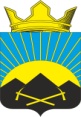 Генеральный план Углегорского сельского поселения Тацинского района Ростовской области Муниципальный контракт №33 от26.02.0804/4-1-08 ГПТом IIПояснительная запискаОбосновывающая часть(в редакции проектов внесения изменений: 301/1-16-ГП(к)-ПЗ; 16/2019-ГП)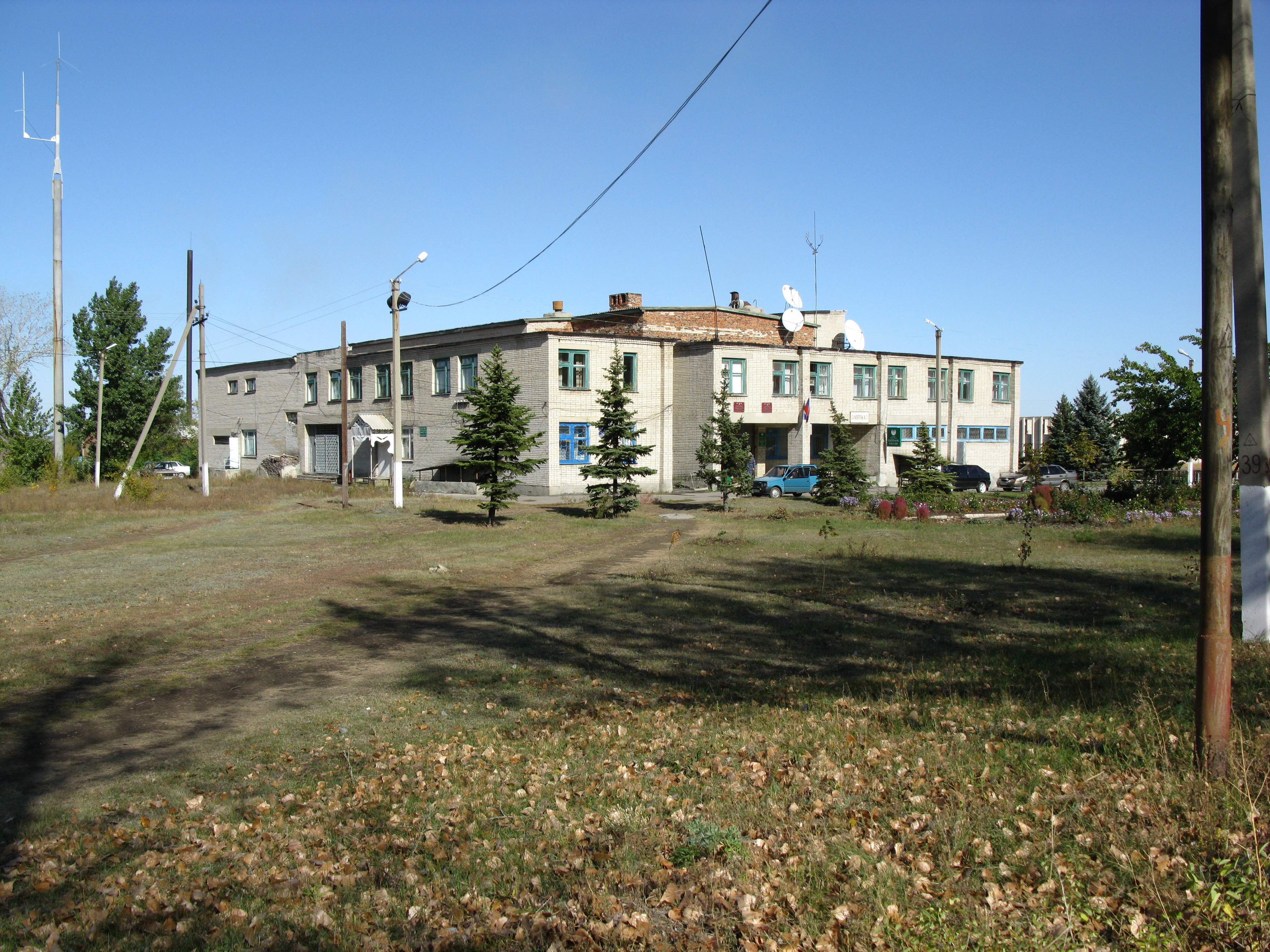 Ростов-на-Дону, 2010 гРОССИЙСКАЯ ФЕДЕРАЦИЯТАЦИНСКИЙ РАЙОН РОСТОВСКОЙ ОБЛАСТИУГЛЕГОРСКОЕ СЕЛЬСКОЕ ПОСЕЛЕНИЕГенеральный план Углегорского сельского поселения Тацинского района Ростовской области Муниципальный контракт №33 от26.02.0804/4-1-08 ГПТом 2Пояснительная запискаОбосновывающая часть(в редакции проектов внесения изменений: 301/1-16-ГП(к)-ПЗ; 16/2019-ГП)Состав авторского коллективаАрхитектурно – планировочная часть:Главный архитектор проекта                                                               В. В. БолотоваВедущий архитектор                                                                        В.С. ПономареваЭкономическая часть:Специалист                                                                                                  И. А.КузикТранспорт, инженерная подготовка и вертикальная планировка территории, инженерное оборудование:Начальник ОТиИИ                                                                                Н. Б. СмирновГИП                                                                                                        И.А. КондаковГИП                                                                                                      Н. Ю. ЗинченкоИнженер                                                                                            А. А. КоршуноваИнженер                                                                                                      Ю.А.СербаИнженерно-геологическая характеристика территорийНачальник отдела Геослужбы                                                      Р.Р. МикашиновичГлавный специалист                                                                  М.Н. АрхангельскийСостав проекта:Генеральный план Углегорского сельского поселения Тацинского района Ростовской области (утверждаемая часть проекта)Том I. Положения о территориальном планировании.Генеральный план Углегорского сельского поселения (основной чертеж).Обоснование генерального плана Углегорского сельского поселенияТацинского района Ростовской области.Том II. Пояснительная записка. Обосновывающая часть.Том III. Графические материалы:По генеральному плану Углегорского сельского поселения:Ситуационный план расположения поселения на территории муниципального района, М 1: 100000;2. План современного использования территории (опорный план) с отображением границ земель различной категории, М 1: 25000;3. Схема с отображением результатов анализа комплексного развития территории и размещения объектов капитального строительства федерального, регионального и местного значения, М 1:25000;4. Генеральный план развития сельского поселения (основной чертеж), М 1:25000;5. Схема планируемых границ функциональных зон, М 1:25000;6. Схема развития системы общественных центров и размещения учреждений и предприятий обслуживания и схема ландшафтно-рекреационного зонирования и туризма, М 1:25000;7. Схема градостроительной реорганизации производственных территорий исхема транспортной инфраструктуры, М 1:25000;8. Сводный план инженерных сетей, где совмещены схемы водоснабжения и канализации, теплоснабжения, газоснабжения, энергоснабжения и связи, М 1:25000.По генеральному плану населенного пункта – пос. Углегорский:1. План современного использования территории М 1:5000;2. Схема генерального плана, совмещенная со схемой границ территорий первоочередного планирования и схемой размещения первой очереди комплексного жилищного строительства М 1:5000; 3. Схема инженерной подготовки и благоустройства территории.Том IV. Инженерно-технические мероприятия ГО и ЧС.Том V. Оценка воздействия на окружающую среду.ВведениеГенеральный план Углегорского сельского поселения разработан в соответствии с:Градостроительным кодексом Российской Федерации от 15.10.2005г. №191-ФЗ;Областным законом Ростовской области о градостроительной деятельности в РО от 14 января 2008 года №853-3С;Постановление Главы Углегорского сельского поселения Тацинского района Ростовской области от 23 ноября 2007 года №42; Областными нормативами градостроительного проектирования городских округов и поселений Ростовской области;Инструкцией «О порядке разработки, согласования, экспертизы и утверждения градостроительной документации», утвержденной постановлением Госстроя РФ от 29.10.2002г. №150. Требованиями технических регламентов.Основанием для разработки генерального плана являются следующие документы и материалы:муниципальный контракт № 33 от 26.02.2008 г.;задание на разработку генеральных планов Жирновского городского поселения, Быстрогорского сельского поселения, Верхнеобливского сельского поселения, Ермаковского сельского поселения, Зазерского сельского поселения, Ковылкинского сельского поселения, Михайловского сельского поселения, Скосырского сельского поселения, Суховского сельского поселения, Тацинского сельского поселения, Углегорского сельского поселения Тацинского района Ростовской области.В основе генерального плана заложены комплексные программы развития муниципального образования, положения о территориальном планировании, содержащиеся в схемах:Схема территориального планирования Ростовской области, выполненная институтом РосНИПИУрбанистики; Схема территориального планирования Ростовской агломерации, выполненная институтом РосНИПИУрбанистики;Схема территориального планирования Западного внутриобластного района Ростовской области (Восточно-Донбасской агломерации), выполненная институтом ОАО «НИИП Градостроительства»;Схема территориального планирования Тацинского района, выполненная в составе Восточно-Донбасской агломерации.Состав проекта генерального плана определен на основании задания на разработку Генерального плана Тацинского сельского поселения, утвержденного Главой Администрации Тацинского района Н.В.Черкасовым - 07.12.07 и согласованного Заместителем министра территориального развития, архитектуры и градостроительства, Главным архитектором Ростовской области А.М. Бояриновым - 07.12.07 г.Общие сведения о территории Углегорского сельского поселения.Краткая историческая справка	В 1955 году прибыли первые строители будущего поселка горняков. Они стояли в поле с разбросанными по нему копнами соломы. Теперь уже никто не скажет, кто забил первый колышек в разметке первого дома.В 1957 году поселок был почти выстроен. Начали действовать культурно-бытовые учреждения, функции наиболее важных выполнялись в комнатах первых жилых домов. Первой учительницей была Р. А. Гусева, первой мед медсестрой А.И. Княженко, первый зав. клубом А.И. Шурудилов, первыми продавцами были Забураева, Кулебяко, первая воспитательница и заведующая д/с Е.М. Гриднева, первая зав. почтой почтальон и почтальон в одном лице Л. Листопадова. Поселок строился для рабочих Быстрянских шахт, которые потом законсервировали из-за плывунов.	В 1959 г. Быстрянке присвоен статус «Поселок шахтостроителей и угольщиков Быстрянских месторождений коксующихся углей»	1961 г. Поселок отнесен к категории рабочих поселков с присвоением звания «р.п. Углегорский». В марте 1961 г. образован поселковый Совет депутатов трудящихся. Первым председателем поссовета был избран шахтер шахтоуправления «Тацинское» Румянцев Виктор Николаевич.	1965 г. р.п. Углегорский вошел в состав Тацинского района. На территории совета были расположены: средняя школа, ГПТУ-51, школа рабочей молодежи, библиотека, клубы зимний и летний, продовольственный магазин, столовая № 7 Шолоховского ОРСа, магазин «Культтовары» Тацинского объединения «Коопунивермага», быткомбинат от Тацинского райбыткомбината, детсад №11 стройуправления №14, ясли-сад Углегорского поссовета, детсад №71 шахты «Восточная» ( ликвидирован в 1976 году), домоуправление, больница, аптека, почтовое отделение, узел связи, АТК-2 Суровикинского АТХ-4, участок Б-Калитвенского управления механизации.В 1971 году на территории Совета были организованы: обувная фабрика, завод металлоизделий и фабрика нетканых материалов областного управления местной промышленности. В этом же году организовано производственное управление «Углегорскводоканал».В 1979 г. образован Тацинский домостроительный комбинат – руководитель Нохрин В.Я.В 1984 г. был построен и приступи к работе Цементный завод – руководитель Нохрин В.Я.Памятники истории и культурыНа территории Углегорского сельского поселения памятников истории и культуры нет.Географическое положение территории поселенияУглегорское сельское поселение расположено в Тацинском районе и занимает площадь 2,6 км2. Оно граничит на северо-западе с землями Михайловского и на юго-востоке с землями Тацинского сельских поселений. Административный центр сельского поселения – пос. Углегорский.На территории Углегорского сельского поселения размещается один населенный пункт - пос. Углегорский. Расстояние до районного центра – ст. Тацинская – 13 км, до областного центра г. Ростова-на-Дону – 220 км.Поселение отличает выгодное экономико-географическое положение благодаря разветвленной транспортной системе. Поселение граничит с федеральной автомагистралью М 21 («Каменск-Шахтинский – Волгоград»).В пределах поселения развита автодорожная сеть. Через его территорию проходит ряд автодорог местного значения. Населенные пункты других поселений соединяются автодорогами с твердым и грунтовым покрытием.Транспортная инфраструктура позволяет Углегорскому сельскому поселению успешно развивать экономику в системе народного хозяйства района и области. В целом Углегорское сельское поселение имеет выгодное географическое положение в системе расселения Тацинского района и Ростовской области и благоприятные условия для развития традиционных отраслей промышленности.Цели и задачи проектаВ соответствии с Градостроительным кодексом цель разработки генерального плана Углегорского сельского поселения – определение направления развития планировочного каркаса сельского поселения и населенного пункта и функционального назначения территорий.Генеральный план является документом территориального планирования, устанавливающий функциональное зонирование территории и определяющий перспективы ее градостроительного развития в целом в разрезе основных сфер обеспечения жизнедеятельности.Основные задачи Генерального плана:Выявление и оценка природного и экономического потенциала территории и условий наиболее полной и эффективной его реализации; определение функционального назначения отдельных элементов и установление градостроительных регламентов, используемых при организации строительства и оформлении градостроительной документации,Выявление инвестиционно - привлекательных зон и объектов, в том числе в организацию малого бизнеса для создания устойчивой занятости населения. Определение границ населенного пункта;Установление параметров развития инженерной, транспортной и социальной инфраструктуры во взаимосвязи с развитием федеральной, региональной и межселенной инфраструктур и благоустройство территории.Природно-ресурсный потенциалИнженерно-геологические условияВ Углегорское сельское поселение входит поселок Углегорский. На территории пос. Углегорский в 1975-1984 годах трестом «РостовДонТИСИз» был выполнен ряд инженерно-геологических изысканий. Глубина скважин составляла от 10,0 до 32,0м.В геоморфологическом отношении территория поселка расположена на Доно-Донецкой возвышенности, на водоразделе р. Быстрая и балки Таловая. Общий уклон территории с юга на север. В южной части абсолютные отметки достигают 120,0-134,0 м, в северной части поселка они опускаются до отметок 102,0-110,0м.В геолого-литологическом строении территории поселка Углегорский принимают участие делювиальные верхнечетвертичные суглинки. Суглинки желто-бурые, лёссовидные, макропористые, твердой консистенции, прослежены скважинами до глубины 21,0-29,0 м, абсолютные отметки их подошвы в пределах 89,51-95,10 м. Эти суглинки, в зависимости от гипсометрических отметок территории, на глубине 21,0-29,0 м подстилаются неогеновыми скифскими глинами или песками и глинами палеогенового возраста. Скифские глины красно-бурого цвета твердые, палеогеновые пески и глины имеют зеленовато-серый цвет, пески пылеватые, глины твердые.Грунтовые воды до разведанной глубины 32,0 м не встречены.Лёссовидные суглинки обладают просадочными свойствами. На территории поселка может быть встречен, как первый, так и второй тип грунтовых условий по просадочности. При втором типе грунтовых условий по просадочности мощность просадочной толщи может достигать 18,0-22,0 м, а суммарная величина просадки под действием собственного веса равна 12,66-18,38 см.Нормативная глубина сезонного промерзания 1,1 м.Территория расположена в сейсмически безопасной зоне.3.2. Минерально-сырьевые ресурсыПо заключению № 1193 от 11 февраля 2010 г. о наличии в границах земельного участка полезных ископаемых, выданном Департаментом по недропользованию по Южному федеральному округу расположены следующие месторождения полезных ископаемых:уголь – участок шахты Тацинская (северо-восточная часть, шахта закрыта), участок шахты Быстрянская №№ 1-2 (восточная часть, находится частично в распределенном фонде недр – горный отвод шахты Быстрянская 1-2 ООО «Ростовская угольная компания»)».3.3. КлиматТерритория поселения расположена в южной части умеренного климатического пояса, для которого характерны: мягкая пасмурная зима и очень теплое, относительно сухое лето. В отдельные годы наблюдается засуха. Средняя температура воздуха +7,30С. Среднее количество осадков 386 мм.Ветры восточных направлений, как правило, летом – суховей, а ветры западных направлений приносят прохладный и влажный воздух. В холодное время он связан с восточным потоком от гребня Азиатского антициклона, летом – с западным потоком и является континентальным, трансформированным из морского из-за сильного прогрева над сушей.Осенью, особенно в первой ее половине, стоит теплая и ясная погода, во второй половине сезона характер погоды меняется на зимний.Территория относится к засушливой зоне с коэффициентом увлажнения 0,4. В теплый период года часто наблюдаются суховеи. За год насчитывается до 75 дней с суховеями. Сильные суховеи в районе наблюдаются преимущественно в июне-августе, 18-20 дней за месяц. В этот же период наблюдаются при скорости ветра в 12 м/сек – пыльные бури, но бывают они также в весенние и зимние дни месяца.В среднем за год преобладают ветры восточных направлений (восточные, юго-восточные), составляющие 44-54%. Среднегодовая скорость ветра составляет 5,3 м/с. Безморозный период продолжается в среднем - 170 дней.Глубина промерзания грунта в среднем составляет – 0.8-1.0 м.3.4 ГидрологияВ пределах рассматриваемой территории нет ни рек, ни озер, ни балок.3.5. Земельные ресурсыТерритория поселения расположена в зоне распространения южных черноземных почв. Эти почвы формируются в условиях умеренного увлажнения с постоянным чередованием периодов насыщения влагой и высыхания, замерзания и нагревания, набухания и сжатия, развития жизненных процессов и их затухания. Для степной растительности характерно преобладание подземной части, что обуславливает превышение подземной части опада над надземной в 3,5 – 4 раза. Это объясняет значительное поступление органических веществ в почвенную массу. Травянистая растительность и корневые остатки включают в биологический круговорот органическое вещество, обогащенное кальцием, калием, азотом и фосфором.Основные почвенные разновидности залегают на слое лесов, представленные в основном южными черноземами. Рис. 1 Категория земель Углегорского с.п. по целевому назначению	Общая площадь земель Углегорского сельского поселения составляет 260 га (2,6 кв. км). Из них земли пос. Углегорского – 119 га (46 %). В настоящее время юго-восточная часть поселения не входит в состав населенного пункта, т. к. занята фермерскими хозяйствами Тацинского поселения. Земли промышленности – 21 га (8%), земли транспорта + ж/д отвод – 25 га (9%), земли сельскохозяйственного назначения – 95 га (37%). 	Земель специального назначения (кладбища) на территории нет. Кладбище находится в Михайловском сельском поселении. 	Земли лесного и водного фонда отсутствуют.Категория земель Углегорского с.п. по целевому назначению представлена на рисунке 1.3.6. Зеленые насажденияСуществующие зеленые насаждения на территории поселка - это 5-6 довольно значительных групп зелени, но малоценной и неухоженной. 	В пос. Углегорском основные массивы зеленых насаждений расположены между ул. Мира и ул. Гагарина. И небольшие зеленые островки по ул. Степная и ул. Нечаева.В промышленно-коммунальной зоне нет никаких зеленых насаждений.4. Комплексная оценка, основные проблемы и основные решения генерального плана4.1 Оценка состояния и использования территорииКомплексная оценка территории Углегорского сельского поселения и градостроительный анализ выполняются с целью определения потенциала поселения для дальнейшего развития и выявления проблемных планировочных ситуаций. 	Выявлены следующие категории потенциального градостроительного развития и ограничения использования территории:-территории, благоприятные для градостроительного развития;-территории зон с особыми условиями использования (санзоны от инженерных сетей и промпредприятий);-территории ограниченного градостроительного развития. 	Система планировочных ограничений на Углегорское сельское поселение разработана на основании требований нормативных документов и является составной частью комплексной градостроительной оценки территории. 	Железная ветка и автомобильная дорога М-21 («Каменск-Шахтинский – Волгоград») создают зоны акустического дискомфорта для прилегающей к ним застройки. 	Санитарно-защитная зона от промышленного объекта ЗАО «Углегорск-цемент» не соблюдаются и должна быть рассчитана и согласованна. 	Наличие двух несанкционированных свалок на территории Углегорского с.п. и одной свалки на территории Михайловского с.п.: 	- на пром. территории Углегорского сельского поселения - 0.8 га;- на территории п.Углегорский в 150 м на северо-восток от пересечения ул. Гагарина и пер. Октябрьского – 0.04 га;- на территории Михайловского с.п. в 2.3 км на северо-восток от пересечения ул. Гагарина и пер. Октябрьского - 2.4 га.4.2 Система расселенияСеть расселения сельских поселений является материальной и территориальной основой функционирования социально-экономической системы, поэтому от степени рациональной организации системы расселения сельского поселения зависит и степень эффективности развития данной социально-экономической системы в целом. Проектирование и строительство шахты «Быстрянская 1-2» и реконструкция цементного завода с производительностью 50 тыс. тонн в год до производительности 500 тыс. тонн в год определяют устойчивость во времени и пространстве. Высокая степень устойчивости этих двух факторов ведёт к устойчивости связей «жильё – работа». Помимо этой системы, в преимущественно сельской местности данного поселения имеется также система устойчивых связей «жильё – сервис», определяющая свои параметры транспортно-временных затрат. Типология селений по особенностям их планировочных форм	Начало строительства поселка Углегорский - в 1955г. для работников Быстрянских шахт. Существующая планировочная структура компактная с прямоугольной сеткой улиц и кварталов. Два квартала застроенные квартирными домами (2-3 этажа) – укрупненные.Доминируют кварталы с одноэтажной усадебной застройкой.4.3 НаселениеДинамика численности населения и его половозрастная структура являются важнейшими социально-экономическими показателями и служат фундаментом для дальнейших расчетов в создании генеральных планов поселений. На сегодняшний день демографическая проблема – одна из важнейших социальных проблем как для страны в целом, так и для всех ее городских и сельских поселений.Общая численность населенияЧисленность населения Углегорского сельского поселения по состоянию на 01.10.2008г. – 2576 человек. 	В состав Углегорского сельского поселения входит один населенный пункт: пос. Углегорский.На протяжении исследуемого периода с 2000 по 2007 год динамика численности постоянного населения указывает на то, что Углегорское сельское поселение входит в число поселений области с положительной динамикой. Увеличение численности населения в рассматриваемый период происходит равномерно с незначительными сдвигами к уменьшению или увеличению темпов. В основе увеличения численности лежат миграционные демографические процессы.Динамика численности постоянного населения Углегорского сельского поселения, по данным статистического управления, приведена в таблице 1. Таблица 1Динамика численности постоянного населения Углегорского сельского поселения за период 2004-2007гг.По приведенным в таблице данным видно, что за 4 года, с 2004 по 2007 год, население поселения увеличилось. В исследуемый период естественное движение населения изменяется в отрицательном направлении по сравнению с миграционным, которое идет на встречных курсах и имеет волнообразный и мало предсказуемый характер. По итогам миграционного движения за 4 года Углегорское сельское поселение увеличилось приблизительно на 254 человек, а по итогам естественного движения уменьшилось на 147 человек. В итоге общий прирост населения составил 107 человек.Естественное движение населения Углегорского сельского поселения на протяжении последних лет характеризуется убылью и составляет в среднем за год – 1,4%, что превышает областной и общероссийский уровни убыли населения. Рождаемость и смертность в среднем за исследуемый год составили – 0,9% и – 2,3% соответственно. Показатель смертности населения поселения по сравнению со средними показателями по стране и области в целом остается повышенным из-за повышенной доли лиц старше трудоспособного возраста.На перспективу динамика естественного движения населения во многом будет зависеть от выполнения различных целевых программ. Программа Президента РФ по материальному стимулированию рождаемости (материнский капитал) призвана повысить уровень рождаемости. По национальной программе «Здоровье» закупается медицинское оборудование, увеличивается количество бригад скорой помощи, проводится вакцинация населения. Реализация этой программы приведет к улучшению качества медицинских услуг, своевременной профилактике заболеваний, повышению доступности медицинской помощи для сельских жителей и, как следствие, снижению смертности.Помимо государственной поддержки, на естественные демографические процессы значительное влияние оказывает уровень развития социальной инфраструктуры, уровень благосостояния населения, уровень транспортной доступности и т.д.Миграционное движение. За счет миграционного движения за последний год численность населения поселения увеличилась на 31 чел. В Углегорском сельском поселении действует крупное промышленное предприятие ЗАО «Углегорск-цемент», поэтому миграционные процессы в нем достаточно велики.Половозрастная структура. Доля мужчин в целом по поселению снижается и на 01.10.08г. составила 1053 чел.- около 41% населения, женщин- 1523 чел. – 59%. В населенном пункте Углегорского сельского поселения соотношение мужчин и женщин характеризуется преобладанием женского населения. При рассмотрении населения по возрастным группам в динамике прослеживается значительное снижение численности лиц в возрасте моложе трудоспособного и некоторое возрастание группы лиц старше трудоспособного. 	Доля трудоспособного населения увеличилась, что связано с вхождением в данную возрастную группу повышенного числа молодежи. Вместе с тем прослеживается увеличение доли лиц в пожилом возрасте и уменьшении количества лиц в возрасте моложе трудоспособного. 	Население по возрастным группам представлено в таблице 2.Таблица 2Население по возрастным группамПроцессы депопуляции, как в пос. Углегорском, так и в общем, по поселению, наблюдающиеся в настоящее время, связаны с неблагоприятными условиями для проживания. В их основе лежат такие негативные факторы, как недостаток рабочих мест, низкая заработная плата, низкий уровень развития инфраструктуры и т.д.Расчет перспективной численности населения на первую очередь строительства составляет 5 лет, на срок генерального плана - 20 лет произведен по методу статистического учета естественного и механического прироста населения.Для расчета использованы данные, предоставленные администрацией Углегорского сельского поселения и статистическим управлением Тацинского района с 2003 по 2007гг.По состоянию на 01.10.2009г. численность населения Углегорского сельского поселения составила 2576 человек.Хотя системный кризис 90-х годов, послуживший причиной не только спада производства, но и снижения уровня жизни населения, не отражался в статистических данных, предоставленных для анализа, при оценке тенденций движения населения необходимо учитывать тот факт, что увеличение численности населения связано с благотворным влиянием стабилизации экономики и с повышением уровня жизни. Помимо прогнозов численности населения на первую очередь и расчетный срок генерального плана рассчитана численность населения по промежуточным датам с интервалом в 5 лет, для возможной корректировки путей развития Углегорского сельского поселения в привязке к численности населения.Расчет ожидаемой численности населения по естественному приросту на первую очередь и расчетный срок произведен по формуле:; где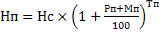 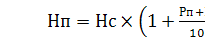 Нп – ожидаемая численность населения;Нс – существующая численность населения;Тп – число лет первой очереди строительства (или расчетного срока):I очередь – 5 лет; расчетный срок – 20 лет.Рп – среднегодовой процент естественного прироста на первую очередь (или расчетный срок)Мп – среднегодовой процент миграции населения на первую очередь (или расчетный срок).На первую очередь – 2654 чел.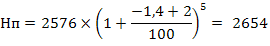 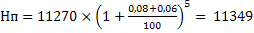 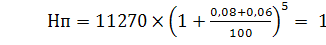 Рис.2. Динамика изменения численности населения на первую очередьНа расчетный срок – 2903чел.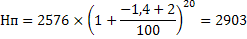 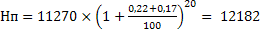 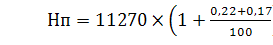 Рис.3. Динамика изменения численности населения на расчетный срокВ проекте принята численность населения, рассчитанная по методу естественного прироста:- на первую очередь – 2654 чел.;- на расчетный срок – 2903 чел.При расчете динамики численности населения учитывается приток населения репродуктивного возраста для заполнения ниши вакантных мест на рынке труда, которая образуется результате реализации крупных инвестиционных проектов, что повлечет за собой некоторые изменение демографических процессов.Таким образом, прирост населения на срок генерального плана 20 лет (до 2028года) составит 327 человек. Для последующих расчетов перспективная численность населения на расчетный срок генерального плана составляет 2903 человека.Обобщенные данные о перспективной численности населения Углегорского сельского поселения представлены в таблице 3.Таблица 3Численность населения4.4. Трудовые ресурсы	Численность населения в трудоспособном возрасте Углегорского сельского поселения на 01.01.2007г. составила 1525 чел., или 59 % от общей численности населения. Численность экономически активного населения сельского поселения на 01.01.07г. составила 869 чел. – 34 % от общей численности населения.	Широкомасштабное перераспределение трудовых ресурсов происходит прежде всего между видами экономической деятельности. Развитие отраслевой структуры занятости населения является показателем развитости поселения и уровня жизни в нем.Народнохозяйственный профиль поселения характеризуется сочетанием административных и производственных (хозяйственных) функций. Структура занятости населения по основным отраслям хозяйственной деятельности в Углегорском сельском поселении отражены в таблице 4, соотношение представлено на рисунке 4.Таблица 4Структура занятости населения по основным отраслям хозяйственной деятельностиРис. 4 Структура занятости населения по отраслям хозяйственной деятельностиБезработица на территории поселения очень высока и составляет около 14%, что намного выше среднего уровня по району (1,3%).Сложившиеся тенденции свидетельствуют о недостаточном обеспечении населения рабочими местами с приемлемым уровнем заработной платы. Выход из сложившейся ситуации возможен за счет развития экономической деятельности, создания новых предприятий. Сельское хозяйствоСуществующие в юго-восточной части поселения фермерские хозяйства и другие сельскохозяйственные земли относятся пока к Тацинскому поселению. В настоящее время администрация поселения не может воспользоваться этим землями. Официально числится 8 га земель сельскохозяйственного назначения в придорожной полосе от федеральной трассы М-21.	Промышленность	В Углегорском сельском поселении есть полезные ископаемые (каменноугольные, меловые, песчаники, сланцы глинистые, песчаные). Поэтому основу хозяйственного комплекса поселения составляет промышленность. В сфере промышленности трудится около 56 % занятого населения (см. таблицу 5). 	В поселении находится один действующий завод, состояние которого оценивается как стабильное. ЗАО «Углегорск-цемент» занимается производством вяжущих материалов. Среднесписочная численность работников на данный момент 284 человека. Состояние завода стабильное.Полный перечень промышленных предприятий, расположенных на территории поселения, и их краткая характеристика представлены в таблице 5.Таблица 5Перечень промышленных предприятий и организаций,действующих на территории поселения по состоянию на 01.01.2008г.	За 2008 год на 121 % превышен уровень прошлого года (62,2 тыс. тонн) по выпуску цемента ЗАО «Углегорск-цемент». Завод освоил полный перечень запланированных строительных материалов и успешно реализует инвестиционную программу перспективного развития действующего производства по увеличению выпуска цемента до 500 тыс. тонн в год.	ФГУ ДЭП – 37 обслуживает только федеральную трассу М-21. 	ОАО Дорстрой ДСФ 5 – занимается ремонтом, строительством, обслуживанием дорог местного значения. 	Углегорское МПП ЖКХ предоставляет коммунальные услуги. 	Всего работников на этих предприятиях 489 человек.	Финансовое состояние действующих предприятий промышленности расценивается как положительное.	Дальнейшее развитие промышленного сектора экономики Углегорского сельского поселения согласуется с основными программными документами территориального развития Ростовской области и Тацинского района и в соответствии «Стратегии социально-экономического развития Тацинского района на период до 2020 года». В целом промышленность Углегорского сельского поселения является основной и обладает потенциалом. Сырьевая база обеспечивает действующее производство предприятий добывающей индустрии, однако не использована в полной мере.Таким образом, обоснованно и реально осуществимо как расширение номенклатуры выпускаемой продукции уже действующими предприятиями, так и появление новых видов производств. Углегорское сельское поселение располагает всеми предпосылками и преимуществами для того, чтобы развивать производство и переработку продукции.Малое предпринимательство.В Углегорском сельском поселении не сильно развито индивидуальное предпринимательство (в 2009 году насчитывалось 7 субъектов). Характеризуется одним видом деятельности – торговля. Таблица 6Состояние предприятий малого бизнесаВсего в малом бизнесе занято 27 человек. Вид и профиль деятельности – торговля.	Развитие малого бизнеса и предпринимательстваВажными задачами развития малого бизнеса и предпринимательства являются:- снижение административных барьеров (за счет формирования прозрачной системы оформления земельных участков, информирование о наличии производственных мощностей);- развитие финансовой инфраструктуры поддержки малого и среднего предпринимательства;- кооперация между крупным, средним и малым бизнесом; - активное участие в производстве;- формирование благоприятной среды способствующей росту численности субъектов малого и среднего предпринимательства, увеличению товарооборота и производственных мощностей;-активная поддержка субъектов предпринимательства, участвующих в создании производственной деятельности, развитии приоритетных направлений;-повышение инвестиционной активности малого и среднего предпринимательства;-повышение роли малого и среднего бизнеса в улучшении качества жизни населения района;- наполнение потребительского рынка товарами и услугами малых и средних предприятий;- повышение доходов работников занятых в сфере малого и среднего бизнеса;- увеличение налоговых поступлений в бюджеты всех уровней.4.5. Жилищный фонд.Жилищный фонд Углегорского сельского поселения на 1 января 2009г. составил 58,63 тыс.м2. Жилая обеспеченность на 1 жителя в среднем 22м2/чел.Территория поселения включает многоквартирный и индивидуальный жилой фонд. Жилой фонд малоэтажной застройки составляет 58,63: малоэтажные жилые дома с приквартирными земельными участками 48,06 тыс. м2, индивидуальные жилые дома с приусадебными земельными участками 10,57тыс. м2, многоэтажная застройка на территории Углегорского сельского поселения отсутствует. Жилищный фонд по категориям представлен на рисунке 5.Рис. 5. Распределение общей площади жилищного фонда по категориямПо материалу стен: 75% (44,17тыс. м2) жилой площади размещено в кирпичных и каменных домах, 9% (5,15 тыс. м2) - в панельных, 11 % (6,25 тыс. м2)– в блочных и 5 % (3,06 тыс. м2) в деревянных. Жилищный фонд по материалу стен в процентном соотношении представлен на рисунке 6.Рис. 6. Распределение общей площади жилищного фонда по материалу стенАнализ данных по году постройки говорит о том, что в поселении преобладают здания, построенные в период 1946 – 1970 гг. Доля таких зданий составляет 87% (51,28 тыс. кв. м) жилого фонда. В значительной степени это устаревшие здания, которые уже требуют капитального ремонта. Менее 1/3 жилищного фонда составляют здания, построенные после . – 13% (7,25 тыс. кв. м), степень износа которых достаточно низкая. Они наиболее пригодны для проживания населения. Структура общей площади жилищного фонда поселения по году постройки в процентном соотношении представлена на рисунке 7.Рис.7. Структура общей площади жилищного фонда поселения по году постройкиАнализ жилищного фонда поселения по техническому состоянию показал, что большинство объектов, около 5% (2,85 тыс. м2) находится в состоянии по проценту износа от 0 до 40%; 89% (52,3 тыс. м2) находится в состоянии по проценту износа от 40 до 60%. Объекты, находящихся в неудовлетворительном состоянии и требующие проведения капитального ремонта – 3,4 тыс. м2 или 6%. Степень износа жилищного фонда Углегорского с.п. представлено на рисунке 8.Рис.8. Степень износа жилого фондаРасчёт жилой территории производится исходя из 3-х основных показателей: численности населения сельского поселения на первую очередь и к расчётному сроку; нормы жилой обеспеченности и параметров плотности застройки. Два последних показателя приняты по «Нормативам градостроительного проектирования» Ростовской области. Норму жилой обеспеченности на первую очередь - 23 м2/чел, а на расчетный срок принимаем 25 м2/чел. Новый жилой фонд представлен многоквартирными жилыми домами и индивидуальными домами с приусадебными земельными участками. На 1-ю очередь строительства общий жилой фонд составит:2654 чел × 23 м2/чел = 61 042м2 Сохраняемый жилой фонд на первую очередь – 55,23 тыс. м261,042 тыс. м2 – 55,23 тыс. м2 = 5,81 тыс. м2, новое строительство на первую очередь на освобождающихся территориях от сносимых аварийных жилых домов.На расчетный срок общий жилой фонд составит:2903чел × 25 м2/чел = 72,575 м2 Сохраняемый жилой фонд на расчетный срок – 59,94 тыс. м272,58 тыс. м2 – 59,94 тыс. м2 = 12,64 тыс. м2. Новое строительство на расчетный срок предусмотрено на освобождающихся территориях от сносимых трех аварийных жилых домов и на свободных территориях в юго-восточной части пос. Углегорского. Объем нового строительства на первую очередь и расчетный срок составит 18,45 тыс. м2Предполагается новое жилищное строительство на первую очередь: 20% - индивидуальные дома с приусадебными земельными участками, 80% - многоквартирные дома; на расчетный срок: 80% - индивидуальные дома с приусадебными земельными участками, 20% - многоквартирные дома.Существующая жилобеспеченность в поселке составляет 22 м2/чел., на первую очередь принимаем – 23 м2/чел., на расчетный срок – 25 м2/чел.В «Нормативах градостроительного проектирования городских округов и поселений Ростовской области», 2010 г. в п. 2.2.130 написано, что «расчетные показатели жилищной обеспеченности в сельской и малоэтажной и индивидуальной застройке не нормируются».Расчет существующей плотности жилого фонда: 58630 м2 /113,1га =518 м2/гаРасчет плотности жилого фонда на первую очередь строительства: 61019 м2 / 113,1га = 540 м2/гаРасчет плотности жилого фонда на расчетный срок: 72575м2 / 137.1 га =529 м2/га.Распределение жилищного фонда Углегорского с.п. представлено в таблице 7.Таблица 7Распределение жилищного фонда Углегорского сельского поселения 	В настоящее время бараки по ул. Строительная, 11 и Зеленый	, 13 – отселены и подготовлены под снос. Бараки по ул. Строительной, 3,5,7, пер. Зеленый,9 , ул. Степная, 20, 21, 22, 23,24 – на отселение в 2010 году. Убыль жилого фонда на первую очередь – 11 сносимых бараков, общей площадью 3,4 тыс. кв. м.На расчетный срок подлежат сносу два дома по ул. Гагарина рядом с рестораном «Тихий дон» общей жилой площадью – 600 м2 и дом по ул. Советская жилой площадью 500 м2.Убыль жилого фонда на расчетный срок – три сносимых дома, общей площадью 1,1 тыс. кв. м.В п. Углегорском на первую очередь принимается следующее процентное соотношение типов домов:- жилые дома усадебного типа – 20 % (1,16 тыс. кв. м)- многоквартирные жилые дома – 80% (4,65 тыс. кв. м)В п. Углегорском на расчетный срок принимается следующее процентное соотношение типов домов:- жилые дома усадебного типа – 80% (10,11 тыс. кв. м)-многоквартирные жилые дома – 20 % (2,53 тыс. кв. м) Согласно нормативной плотности вычисляется территория для развития населенного пункта на расчетный срок. Площадь земельных участков, выделяемых для жилищного строительства в соответствии с выбранной структурой представлена в таблице 8.Таблица 8Площадь земельных участков, выделяемых для жилищного строительства в соответствии с выбранной структуройДля расчета потребности в жилье на перспективу использованы «Нормативы градостроительного проектирования городских округов и поселений Ростовской области». Для расчета принята нормативная обеспеченность жилой площадью на 1-ю очередь строительства – 23кв.м/чел, на расчетный срок – 25кв.м/чел. Расчет выполнен исходя из проектной численности населения на 1 очередь строительства и на расчетный срок. Исходя из этого, на 1 очередь строительства планируется введение 2,27 тыс.кв.м общей площади жилья. На расчетный срок планируется введение 16,51 тыс.кв.м жилья. В итоге общая площадь жилищного фонда на расчетный срок составит 82,05 тыс.кв.м, что обеспечит увеличение жилого фонда поселения в 1,4 раза по сравнению с современным состоянием.4.6. Система культурно-бытового обслуживанияВажными показателями качества жизни населения являются наличие и разнообразие учреждений обслуживания, их пространственная, социальная и экономическая доступность. Расчет учреждений культурно-бытового обслуживания на перспективу представлен далее в таблицах. Для расчета ёмкости объектов обслуживания и потребности в территориях, необходимых для их размещения, использованы материалы документов Российской Федерации: Методика определения нормативной потребности субъектов Российской Федерации в объектах социальной инфраструктуры (одобрена Распоряжением Правительства Российской Федерации от 19 октября 1999г. № 1683-р), СНиП-2.07-01-89*, «Нормативы градостроительного проектирования городских округов и поселений Ростовской области».Расчёт учреждений и предприятий обслуживания выполнен в табличной форме по этапам строительства для Углегорского сельского поселения.Вместимость больниц и поликлиник рассчитывается согласно социальным нормативам и нормам, одобренным распоряжением Правительства Российской Федерации от 03 июля 1996 года № 1063-р.Расчет потребности школ произведен в соответствии с предполагаемой на расчетный срок структурой возрастного состава населения из расчета 100% охвата детей средним образованием.Потребность детских дошкольных учреждений определяется, исходя из 50% охвата детей детскими дошкольными учреждениями.На территории поселения имеется одна общеобразовательная школа и детский сад «Вишенка», детская школа искусств, дом культуры и библиотека. Обеспеченность жителей Углегорского сельского поселения телефонной сетью общего пользования - 300 телефонных номеров. ОбразованиеВ «Стратегии социально-экономического развития Тацинского района на период до 2020» определены следующие цели и задачи:«Стратегическая цель в области образования – повышение доступности качественного образования, соответствующего требованиям инновационного развития экономики, современным потребностям общества и каждого гражданина.Важнейшим показателем, характеризующим качество жизни и уровень развития человеческого потенциала, является степень образованности населения и доступность образовательных услуг.В Углегорском сельском поселении функционируют одно дошкольное учреждение: МОУ для детей дошкольного и младшего школьного возраста начальная школа - детский сад «Вишенка» (87 детей). Образовательные услуги: МОУ СОШ №1 – 206 учащихся. Таблица 9Основные показатели развития образования Углегорского сельского поселения Направления развития образованияОбеспеченность детскими дошкольными образовательными учреждениями пос. Углегорского достаточна. Детские дошкольные учреждения имеют общую вместимость 90 человек. По нормам Ростовской области обеспеченность детскими дошкольными учреждениями принята 36 мест на 1000 жителей. На расчетный срок потребности в детских дошкольных местах есть – 20 мест.Расчет ориентировочной потребности в учреждениях образования произведен согласно «Нормативам градостроительного проектирования городских округов и поселений Ростовской области» и по демографии с.п. Углегорское - 120 мест на 1000 жителей. На расчетный срок потребность в учебных местах есть – 50 мест.Таблица 10Расчет потребности в учреждениях образования на перспективуТаблица 11Проектируемые учреждения образованияДля реализации принципа общедоступности дошкольного и общего среднего образования, развития системы воспитания и дополнительного образования необходимо предусмотреть следующие меры:развитие профильного обучения в старших классах; развитие материально-технической базы школы, обеспечение учебным оборудованием, компьютерной и оргтехникой, наглядными пособиями, спортивным инвентарем; обеспечение общеобразовательных учреждений сельского поселения современной учебной литературой.ЗдравоохранениеМедицинское обслуживание населения на территории Углегорского сельского поселения осуществляется амбулаторией в пос. Углегорском (вместимостью 25 коек).Численность врачей Углегорской амбулатории - 3 чел, численность среднего медицинского персонала – 13 чел. Дальнейшее развитие сферы здравоохранения в поселении должно осуществляться прежде всего за счет обеспечения нормативной укомплектованности всех учреждений медицинским персоналом. Необходимо также довести обеспеченность населения лечебными и амбулаторно-поликлиническими учреждениями и оснастить их современным диагностическим и лечебным оборудованием.Направления развития здравоохраненияВ градостроительных нормативах величина и размещение учреждений здравоохранения рассчитываются на основе выдаваемого задания на проектирование. Их перспективное развитие может быть разработано только специализированными медицинскими организациями.Потребность в учреждениях здравоохранения определяется согласно «Нормативам градостроительного проектирования городских округов и поселений Ростовской области».Таблица 12Расчет потребности в учреждениях здравоохранения на перспективуПроектируемые учреждения здравоохранения и размеры земельных участков представлены в таблице 13.Таблица 13Проектируемые учреждения здравоохраненияПродолжение таблицы 13На территории Углегорского с.п. планируется размещение:- больницы с дневным стационаром – на территории бывшего детского сада;- детской и взрослой поликлиники – на месте существующей амбулатории.Дальнейшее развитие сферы здравоохранения должно развиваться по следующим направлениям:обеспечение всех учреждений здравоохранения квалифицированным персоналом; оснащение медицинских учреждений необходимым современным медицинским оборудованием;активизация санитарно-просветительской работы в сельском поселении; усиление работы по гигиеническому обучению и воспитанию населения, формированию здорового образа жизни.Основной задачей здравоохранения района является повышение доступности и качества оказания медицинской помощи соответствующим современным требованиям.Для реализации этих задач необходимо:Первое - решение кадрового вопроса путем направления выпускников общеобразовательных школ района по целевым направлениям в медицинские учебные учреждения области. Обеспечение жильем вновь прибывших врачей.Второе - улучшение материально-технической базы ЛПУ: приобретение стационарных модульных ФАПов; установить на машинах скорой помощи, полученных по национальному проекту «Здоровье», компьютерных систем связи («ГЛОНАС» для централизованного управления).Третье - активная пропаганда здорового образа жизни среди населения района: информирование граждан о медицинских услугах, обеспечивающих полноту, доступность, своевременность медицинской помощи; проведение широкомасштабной санитарно-просветительной работы по предупреждению алкоголизма, табакокурения и многих вредных привычек, влияющих на здоровье и продолжительность жизни.Все эти мероприятия должны повысить удовлетворенность населения медицинской помощью, привести к увеличению продолжительности жизни, повысить качество жизни населения Углегорского сельского поселения.КультураКачество жизни определяется, наряду с прочими факторами, степенью доступности для населения культурных ценностей, наличием возможностей для культурного досуга, занятий творчеством и спортом.Местными властями намечается ряд мероприятий по развитию учреждений культуры. Их целью является сохранение и развитие культурного потенциала муниципальных образований, улучшение условий доступа различных групп населения к культурным ценностям и информационным ресурсам. Конкретными мероприятиями данной программы должны стать - капитальный ремонт муниципальных учреждений культуры и укрепление их материально-технической базы.Культурно-массовые мероприятия в поселении проводят в Доме культуры вместимостью 400 мест. На территории Углегорского сельского поселения действует библиотека, книжный фонд которых по данным за 2008 год, составил 14,88тыс. экземпляров. История поселения отражена на стендах, витринах и экспозициях историко-краеведческого музея. В поселении действует детская школа искусств (50 уч-ся). Расчет потребности населения в учреждениях культуры представлен в таблице 14.Таблица 14Расчет потребности населения в учреждениях культуры на перспективуПроектируемые учреждения культуры и размеры земельных участков представлены в таблице 15.Таблица 15Проектируемые учреждения культурыФизическая культура и спортНа территории Углегорского сельского поселения спортивных сооружений нет. Важным направлением является оптимизация работы сети спортивных учреждений, в частности, по следующим направлениям:расширение сети кружков по различным видам физкультуры и спорта как на платной, так и на бесплатной основе;оснащение учреждений современным оборудованием, например, применение современных тренажеров и компьютеризация процесса тренировок;обеспечение непрерывности и преемственности физического воспитания различных возрастных групп населения на всех этапах жизнедеятельности;развитие доступного населению рынка оздоровительных и спортивных услуг.Направления развития физической культуры и спортаРасчет ориентировочной потребности в учреждениях культуры произведен согласно «Нормативам градостроительного проектирования городских округов и поселений Ростовской области» и представлен в таблице 16. Таблица 16Расчет потребности в учреждениях физической культуры и спорта на перспективуРасчет потребности в учреждениях физической культуры и спорта показал, что на перспективу территорию плоскостных спортивных сооружений надо увеличить с 0,65 га до 2,33 га. Углегорское с.п. нуждается в спортивном зале не менее 200 м2 площади пола зала.Проектируемые учреждения физической культуры и спорта представлены в таблице 17.Таблица 17Проектируемые учреждения физической культуры и спортаБытовое обслуживаниеБытовое обслуживание населения призвано создать ему комфортные условия за счет рационализации домашнего труда и сокращения затрат времени на эти цели. Обеспеченность поселения бытовыми услугами очень низкая. В поселении отсутствуют прачечная, химчистка, баня, гостиница, предприятия общественного питания. Уровень обеспечения потребностей населения рыночными комплексами, отделениями связи и магазинами средний.Направления развития бытового обслуживанияПроектируемые предприятия бытового обслуживания и размер земельных участков представлены в таблице 18.Таблица 18 Проектируемые учреждения бытового обслуживания4.7. Архитектурно-планировочная организация территорииСуществующее положение.	Углегорское сельское поселение находится к северо-западу от районного центра ст. Тацинской Тацинского района. Территория – 260 га.	Территория поселения состоит из одного населенного пункта – пос. Углегорский.	Северо-западней пос. Углегорский расположена промышленно-складская зона поселения. 	Завод ЗАО «Углегорск-цемент» успешно реализует инвестиционную программу перспективного развития действующего производства по увеличению выпуска цемента до 500 тыс. тонн в год.	ФГУ ДЭП – 37 обслуживает только федеральную трассу М-21. 	ОАО Дорстрой ДСФ 5 –занимается ремонтом, строительством, обслуживанием дорог местного значения. 	Углегорское МПП ЖКХ предоставляет коммунальные услуги. 	Из инженерных сооружений на территории Углегорского с. п. находятся два электросетевых объекта:	- ПС 110/35/10 кв «Б-8» в восточной части п. Углегорский от федеральной трассы М21 - 450 м,	- ПС 110/35/10 кв «Б-12» в западной части поселения, в промышленно-складской зоне, от трассы 50 м. 	В промышленно-коммунальной зоне находятся насосная станция и ГРС. 	Промышленные предприятия связаны между собой железной дорогой и автодорогами.	Планировочная структура поселка и его застройка представляют регулярную систему, состоящую из четырехугольных кварталов одноэтажной и 	капитальной 3-этажной застройки. Район не имеет сплошного массива застройки – кварталы 3-х этажной застройки отделены от одноэтажной застройки парком и пустырями, т. е. еще не застроенными территориями.	По ул. Мира на сегодняшний день частично сложился общественный центр поселка. Здесь функционируют отдельно стоящие объекты обслуживания: - недостроенное здание школы;- Дом Культуры в котором в настоящее время размещаются – администрация, отделение Сбербанка, почта, ДК, аптека, музей «Казачий Курень», музыкальная школа;- магазины и небольшой поселковый рынок.	По переулку Школьному в квартале 3-этажной застройки размещается здание школы с участком и амбулатория с дневным стационаром. 	По переулку Октябрьскому находится отремонтированный детский сад «Вишенка» на 87 мест.	Проектное решение	Перед началом работы над генеральным планом Углегорского сельского поселения Тацинского района была изучена схема территориального планирования Западного внутриобластного района РО и схема территориального планирования Тацинского муниципального района.	В этих схемах были определены основные природные и трудовые ресурсы.	Определены зоны активного экономического развития - в их числе: центральное селитебно-производственное планировочное ядро Тацинского района, включающие районный центр – ст. Тацинскую, с.п. Углегорское, р.п. Жирнов, с.п. Быстрогорское, х. Михайлов, х. Гремучий. 	Это зоны перспективного размещения объектов промышленности и предприятий обрабатывающей промышленности.	На северо-западе от границы Углегорского с.п. на территории Михайловского с.п. идет строительство шахты Быстрянской. Шахта имеет двойную функцию – производственную и исследовательскую. Рассчитанная на годовую добычу угля объема 750 тыс. тонн, шахта попутно будет осуществлять разведывательные работы и комплекс исследовательских работ по проблемам освоения угольных пластов большой глубины заложения современными методами. Шахтное поле простирается в широтном направлении (Восток-Запад) параллельно оси Федеральной дороги (М-21), что предопределяет размещение инфраструктурных узлов шахтного комплекса, вспомогательной и сопутствующей промышленности в том же направлении. Намеченное строительство подъездной линии железной дороги от шахты к центральной обогатительной фабрике по трассе того же направления создает планировочные предпосылки к формированию здесь развивающегося производственного узла, обеспеченного подходами к нему железной и автомобильной дорог и основных инженерных коммуникаций. Инфраструктурная обеспеченность данного участка территории в значительной мере повышает ее ценность и уровень инвестиционной привлекательности.	Учитывая экспериментально-исследовательский характер шахты «Быстрянская 1-2», можно предположить возможность развития на ее базе комплексов сопутствующего производства по утилизации угольных отходов.	Углеотходы давно используются в строительстве. Штукатурные и кладочные растворы, изготовленные на основе измельченных аргиллитов и гореликов в качестве связующего применялись еще в 20-30 г.г. Позднее были разработаны технологии производства из углеотходов керамического кирпича различных марок, а также легких заполнений для бетонааглопорита и керамзита.	В коммунально-промышленной зоне поселения на первую очередь будет закончена реконструкция цементного завода ЗАО «Углегорск-цемент».	 	ЗАО «Углегорск-цемент» разрабатывает проект новой СЗЗ от своего предприятия. На опорном и генеральном планах нанесены существующие и проектируемые границы СЗЗ.	На расчетный срок предусмотрены несколько резервных площадок для размещения новых предприятий промышленности и коммунально-складского хозяйства.	На территории Углегорского с.п. нет кладбища и нет территории для его размещения. Существующее кладбище находится на территории Михайловского с.п. Проектом предлагается его расширение.В соответствии с Решением коллегии Администрации Ростовской области от 27.11.2007. № 69 при проведении инвентаризации мест несанкционированного размещения отходов на территории муниципального образования выявлены несанкционированные свалки отходов:	- на промышленной территории Углегорского сельского поселения - 0.8 га;- на территории п. Углегорский в 150 м на северо-восток от пересечения ул. Гагарина и пер. Октябрьского – 0.04 га;- на территории Михайловского с.п. в 2.3 км на северо-восток от пересечения ул. Гагарина и пер. Октябрьского - 2.4 га.	Несанкционированные свалки на территории Углегорского с.п. подлежат ликвидации, с учетом проведения соответствующих мероприятий по рекультивации земельных участков.	Схемой территориального планирования Тацинского района Ростовской области (утв. Решением Собрания депутатов Тацинского района от 29.11.2010г № 37-СД) предусмотрено размещение межмуниципального полигона ТБО и отходов производства для хранения и утилизации отходов, собираемых с территорий всех поселений Тацинского района, предусмотрено строительство мусороперегрузочных станций и возможность строительства мусоросортировочного комплекса. 	Проектом генерального плана Тацинского с.п. определено место размещения межмуниципального полигона ТБО.	Планируемый ввод в эксплуатацию – 2013г.	До ввода в эксплуатацию межмуниципального полигона ТБО, в целях соблюдения санитарного и экологического законодательства предусматривается временное хранение отходов потребления в специально обустроенном месте.	В соответствии с Федеральным законом № 131 от 06.10.2003г. «Об общих принципах организации местного самоуправления», Земельным кодексом РФ для временного хранения отходов потребления собираемых с территории Углегорского с.п. используется земельный участок из земель Михайловского с.п., имеющий соответствующее разрешенное использование, общей площадью  (Право бессрочного пользования закреплено за Администрацией Углегорского с.п. свидетельством о государственной регистрации права № 61-АЕ 327329).	Для временного хранения отходов производства и потребления отведено , для размещения биотермической ямы (скотомогильник)– . 	После ввода в эксплуатацию межмуниципального полигона ТБО:	- территория, используемая для временного хранения отходов потребления, подлежит рекультивации;	- биотермическая яма эксплуатируется в соответствии с нормативными требованиями.	В генеральном плане населенного пункта разрабатывается система планировочных мероприятий, обеспечивающих организацию современных комфортных условий для проживания, труда и отдыха населения.	Проектом предусматривается завершение строительства центральной части поселка Углегорский, сохранение капитальных общественных и жилых зданий, развитие системы зеленых насаждений, преобразование планировочной структуры центральной зоны и завершение формирования поселка как цельного и законченного жилого образования поселкового типа. Целью преобразования центра является задача организации жилой поселковой среды, создания социально-градостроительных условий, способствующих улучшению культурно-бытового обслуживания населения, повышению мобильности населения на территории поселка, улучшению доступности всех объектов обслуживания, а также формирование и завершение архитектурного облика центра.Главная улица поселка – ул. Мира.По ул. Мира в течение расчетного срока должно быть завершено строительство школы. К школе примыкает сквер, в котором расположен молодежно-информационный клуб с интернет-кафе. Напротив школы находится существующий ДК (который подлежит ремонту и реконструкции). ДК и спортзал соединяются бульваром, проходящим по центральной части общепоселкового парка и выходящим к зданию новой школы.Вдоль ул. Мира проходит бульвар, на который кроме общепоселкового парка выходят еще два сквера.4.8. Функциональное зонирование территории 	Общая площадь земель Углегорского с.п. составляет 260 га. В настоящее время земли населенного пункта составляют 119 га, земли промышленности - 21 га, транспорта –25 га, земли иных зон – 54га. Земли сельхоз назначения - 41 га, в состав которых входит 3 участка площадью 17 га, 8 га и 16 га. Участок площадью 16 га, расположенный на востоке поселения между ул. Гагарина, существующей границей населенного пункта и границей Углегорского с.п. подлежит переводу в земли населенного пункта, два других участка с кадастровыми номерами 61:38:0600006:837 (17 га) и 61:38:0600006:878 (8га) категорию не меняют. Соответственно на расчетный срок земли сельскохозяйственного назначения составляют 25 га.	Генеральный план Углегорского с.п. предусматривает развитие всех функциональных зон поселения на 1-ю очередь и на расчетный срок.Таблица 19Категории земель Углегорского с.п. по целевому назначениюРазвитие основных функциональных зон в пос. Углегорский: жилых, производственных, общественно-деловых, рекреационных и инженерно-транспортной инфраструктуры. Таблица 20Распределение земель населенного пункта пос. Углегорский по видам функционального использования	1. Жилые зоны.	Жилые зоны формируются: 	- 1-3 этажными индивидуальными жилыми домами с приусадебными участками от 10 соток и более;	 - квартирными секционными жилыми домами от 1-до 3 этажей.	В состав жилых зон входят объекты культурно-бытового и иного назначения.	2. Общественно-деловые зоны предназначены для застройки административными зданиями, объектами образовательного, культурно-бытового, социального назначения и иными предназначениями для общественного использования объектами.	3. Производственные зоны предназначены для застройки промышленными, коммунально-складскими и иными производственными объектами.	4. Зоны инженерной и транспортной инфраструктуры предназначены для застройки объектами железнодорожного и автомобильного транспорта, связи, инженерной инфраструктуры.	5. Рекреационные зоны.	 «Земельные участки в составе рекреационных зон – это земельные участки, занятые городскими лесами, скверами, парками, городскими садами, прудами, озерами, водохранилищами» по Земельному кодексу.	В состав рекреационной зоны поселка входят: Парки, скверы, бульвары:- центральный парк;- бульвар по ул. Мира;- два сквера, вдоль ул. Мира;- новый спорткомплекс со стадионом на пересечении ул. Нечаева и пер. Школьного;- развитие существующего стадиона.4.9. Транспортная инфраструктураСуществующее положениеВнешний транспортУглегорское сельское поселение является транспортным узлом, включающим пути сообщения автомобильного и железнодорожного транспорта.Автомобильный транспортВдоль южной границы поселения проходит автомагистраль федерального значения М - 21 («Каменск-Шахтинский – Волгоград»).Связь поселения с внешней автотранспортной сетью осуществляется по двум подъездам от автомагистрали федерального значения М - 21 («Каменск-Шахтинский – Волгоград»). Первый въезд в поселок проходит с северо-запада на юго-восток через промышленно-коммунальную зону поселения по ул.Нечаева, второй – с юго-востока на северо-запад по ул.Гагарина.Железнодорожный транспортПо территории Углегорского сельского поселения проходит однопутная тупиковая железнодорожная ветка, на перегоне Углегорский-Тацинская, связывающая отдельные объекты главной промышленно-складской зоны поселка. В настоящее время данная железнодорожная ветка не эксплуатируется.Искусственные сооруженияНа территории Углегорского сельского поселения искусственных сооружений нет.Грузовые и пассажирские перевозкиВ границах населённого пункта отсутствуют предприятия, занимающиеся грузоперевозками и перевозками пассажиров. На территории поселения находится одна остановка транзитного автобуса, на участке маршрута Тацинская - ст.Углегорская – п.Михайловск.В поселке нет внутрипоселкового пассажирского транспорта, в связи с тем, что расстояние от жилья до места приложения труда, узлов внешнего транспорта, центра села находится в пределах пешеходной доступности.Улично-дорожная сетьУлично-дорожная сеть обеспечивает связи отдельных планировочных элементов поселения с его центром и между собой, проезды и подходы ко всем земельным участкам, зданиям, сооружениям, а также транспортные связи сельского поселения с прилегающими территориями и другими поселениями.В составе улично-дорожной сети выделяются дороги местного значения, главные улицы, а также улицы в жилой застройке - основные и второстепенные, полевые дороги. Существующая улично-дорожная сеть пос. Углегорский членит селитебную территорию на ряд мелких кварталов и имеет преимущественно прямоугольную структуру. В основном, уличная сеть сформирована жилыми улицами и проездами, не все из которых благоустроены и имеют организованный водоотвод.Основными транспортными улицами пос. Углегорский являются: ул. Мира, пер. Строительный на отрезке от ул. Мира до ул. Нечаева. Состояние улично-дорожной сети представлено в таблице 21.Таблица 21Состояние улично-дорожной сети	Проектные предложенияВнешний транспортПроектом принимаются сложившиеся внешние транспортные связи: автомобильная и железнодорожная. Автомобильный транспорт	Генпланом предлагается строительство нового участка автомобильной дороги рекомендуемой категории регионального значения ст.Тацинская – пос.Углегорский.Железнодорожный транспортВ настоящее время планируется реконструкция существующей железнодорожной ветки и введение её в эксплуатацию.Искусственные сооружения	Для обеспечения безопасности движения проектом предлагается строительство путепровода в створе дороги местного значения проходящей по северо-восточной границе поселения через автомагистраль федерального значения М - 21 («Каменск-Шахтинский – Волгоград»). 	Узлы и пересеченияДля обеспечения безопасности движения проектом предусматривается устройство транспортной развязки в двух уровнях на пересечении автомагистрали федерального значения М - 21 («Каменск-Шахтинский – Волгоград») с проектируемым участком автомобильной дороги рекомендуемой категории регионального значения (ст.Тацинская – пос.Углегорский).Внутренний транспортОбщественный транспортПроектом не предполагается организация внутрипоселковой маршрутов пассажирского транспорта, в связи с тем, что расстояние от жилья до места приложения труда, узлов внешнего транспорта, центра села находятся в пределах пешеходной доступности.	Организация транспортного обслуживания	Организация транспортного обслуживания базируется на существующей и вновь создаваемой сети улиц и дорог. Дороги запроектированы исходя из перспективных машино-потоков легкового транспорта.	Основным видом транспорта в поселении будет являться индивидуальный легковой транспорт. Существующий уровень автомобилизации в настоящее время достигает порядка 200 автомобилей на 1000 жителей.	По «Нормативам градостроительного проектирования городских округов и поселений Ростовской области» на 1-ю очередь автомобилизация населения принята на 20% больше существующего положения и составит 240 автомобилей на 1000 жителей, на расчетный срок - 288 автомобилей на 1000 человек.В соответствии с принятой автомобилизацией и численностью населения количество автомобилей в р.п. Углегорский составит:- на 1-ю очередь: 240х2654/1000=637 авт.;- на расчетный срок: 288х2903/1000=836 авт.Автозаправочные станции.По СНиП 2.07.01-89* Автозаправочные станции (АЗС) проектируются из расчета одна топливозаправочная колонка на 1200 легковых автомобилей.На территории Углегорского сельского поселения нет АЗС. На данный момент, на I очередь и на расчетный срок на территории поселения требуется разместить АЗС на 1 колонку, что соответствует 0,05га площади. Гаражи и автостоянки.Хранение автомашин в индивидуальной застройке осуществляется на приусадебных участках. Учитывая рекомендации СНиП 2.07.01-89* «Градостроительство. Планировка и застройка городских и сельских поселений» стоянки автомобилей рассчитываются согласно следующим нормам:- промышленные предприятия – 7-10 машино-мест на 100 работающих 	в двух смежных сменах;- больницы – 3-5 машино-места на 100 коек;- поликлиники – 2-3 машино-места на 100 посещений;- спортивные объекты – 3-5 машино-мест на 100 мест;- торговые центры – 5-7 машино-мест на 100кв.м торговой площади;- рестораны и кафе – 10-15 машино-мест на 100 посадочных мест- рынки – 20-25 машино-мест на 50 торговых мест.Станции технического обслуживания.Согласно СНиП 2.07.01-89* Станции технического обслуживания (СТО) проектируют из расчета один пост на 200 машин. Исходя из приведенной выше автомобилизации в р.п. для обслуживания расчетного количества автомобилей необходимо:- на 1-ю очередь для 637 ед. автотранспорта - СТО на 3 поста 	площадью 0,3га,- на расчетный срок для 836 ед. автотранспорта - СТО на 4 поста площадью 0,4 га.На данный момент, на территории Углегорского сельского поселения нет СТО. Проектом предлагается на территории поселения разместить СТО с необходимым расчетным количеством постов.Размещение пожарного депо. Пожарное В настоящее время на территории Углегорского сельского поселения нет пожарного депо.Проектом предлагается на территории поселка разместить пожарное депо в соответствии с требованиями СНиП 2.07.01-89*. Допустимое значение радиуса обслуживания - 3км. Обеспеченность пожарными машинами депо определено из расчета 0,4 на 1000 жителей. Обеспеченность пожарными машинами и площадь земельного участка пожарного депо рассчитано в соответствии с НПБ 101-95. Необходимое количество специальных пожарных автомобилей на данный момент – 2 единицы, площадь участка – 0,55 га. Расчетное количество машин на I очередь - 2 машины, на расчетный срок - 2 машины. Улично-дорожная сеть	Улично-дорожная сеть на территории поселения формируется во взаимной увязке с внешними транспортными связями. 	Проектом предусматривается сохранение сложившейся уличной сети, исключение движения грузового транспорта по жилым улицам, а также создания условий для удобного передвижения инвалидов.Улично-дорожная сеть запроектирована исходя из планируемого повышения уровня автомобилизации и требований нормативной пропускной способности.К расчетному сроку предусматривается строительство новых улиц в проектируемой жилой застройке. РеконструкцияМестная сеть:В пределах существующей застройки предлагается реконструкция местных улиц и проездов с целью приведения их технических параметров к нормативным.Велосипедное и пешеходное сообщениеГенпланом предусмотрено создание в поселке зон отдыха, спортивных площадок, которые будут связаны с жилой застройкой пешеходными и велосипедными дорожками. Велосипедные дорожки следует совмещать с пешеходными путями сообщения по наиболее живописным и хорошо озелененным территориям. Также необходимо выделять полосы для велосипедного движения вдоль главных улиц в поселке.	Транспортный шум и основные мероприятия по снижению его в застройкеВ проекте предусмотрен ряд мероприятий, которые способствуют оздоровлению жизненной среды и снижению транспортного шума.К этим мероприятиям относится озеленение всех транспортных улиц и жилых улиц посадкой деревьев и кустарников.Кроме этого, местные транзитные потоки автомобильного транспорта, основное грузовое движение направлены в обход центральной части рабочего поселка.4.10 Инженерная подготовка и вертикальная планировка территорииСуществующее положение.Углегорское сельское поселение расположено в Тацинском районе. Территория поселения занимает площадь 2,6 км2 и граничит на северо-западе с землями Михайловского и на юго-востоке с землями Тацинского сельских поселений.На территории Углегорского сельского поселения размещается один населенный пункт - пос. Углегорский. Расстояние до районного центра – ст. Тацинская – 13 км, до областного центра г. Ростова-на-Дону – 220 км.Общий уклон территории с юга на север - 24‰. В южной части абсолютные отметки достигают 120,0-134,0м, в северной части посёлка они понижаются до 102,0-110,0м.В геолого-литологическом строении территории поселка Углегорский принимают участие делювиальные верхнечетвертичные суглинки. Лессовидные суглинки обладают просадочными свойствами. На территории поселка может быть встречен, как первый, так и второй тип грунтовых условий по просадочности. При втором типе грунтовых условий по просадочности мощность просадочной толщи может достигать 18,0-22,0м, а суммарная величина просадки под действием собственного веса равна 12,66-18,38см. Грунтовые воды до разведанной глубины 32,0 м не встречены.Нормативная глубина сезонного промерзания 1.1 метр.Территория расположена в сейсмически безопасной зоне.Не все улицы поселка имеют твердое покрытие. Ливневая канализация отсутствует. Заболоченные места отсутствуют. Оползневых явлений не наблюдается. Балок на проектируемой территории нет.Проектные предложенияИнженерная подготовка территории – это комплекс инженерных мероприятий по обеспечению пригодности территории для различных видов строительства и создания оптимальных санитарно - гигиенических и микроклиматических условий для жизни населения. Учитывая рекомендации СНиП 2.01.09-91. «Здания и сооружения на подрабатываемых территориях и просадочных грунтах», СНиП 2.06.15-85 «Инженерная защита территорий от затопления и подтопления», СНиП 2.06,15-90 «Инженерная защита территорий, зданий и сооружений от опасных геологических процессов», а также результаты анализа природных условий и архитектурно-планировочных решений, принятых при разработке генерального плана территорий, предусмотрен следующий комплекс основных мероприятий по инженерной подготовке:1) организация поверхностного стока и улучшение санитарного состояния территории:	- вертикальная планировка;	- организация водостоков;2) защита от опасных физико-геологических процессов:	- противоэрозионные мероприятия; 	- мероприятия по борьбе с просадочностью;3) агролесомелиорация.Организация поверхностного стока и улучшение санитарного состояния территории.Вертикальная планировка.В целях благоустройства проектируемой территории проектом предусматривается организация поверхностного стока путем проведения вертикальной планировки и устройства сети водостоков.Вертикальной планировкой решается вопрос создания благоприятных условий для трасс улиц, проездов, тротуаров, исключения подтопления жилых, общественных зданий и сооружений на проектируемой территории. 	Схема вертикальной планировки выполнена на топооснове масштаба 5000 с сечением рельефа горизонталями через 1 метр. На схеме показаны черные (натурные) и красные (проектные) отметки в точках перелома уклонов по осям проезжих частей улиц. Планировочные отметки назначены с учетом минимальных нарушений естественного рельефа и с учетом существующих отметок твердых покрытий проездов и дорог. До выполнения планировочных работ на проектируемых территориях необходимо снять растительный грунт. Ниже представлена общая характеристика комплекса мероприятий по инженерной подготовке территории Углегорского сельского поселения.	П. Углегорский.Рельеф селитебной территории поселка в основном носит спокойный характер с небольшим уклоном. Уклоны, по существующим улицам и по проектируемой территории, не превышают нормативных, изменяются в пределах от 4 до 37‰. Падение рельефа идет на северо-запад в сторону балки, базисом которой является р.Быстрая.	Учитывая современные высокие требования к охране водоемов от загрязнения и необходимость, в связи с этим, очистки дождевых стоков с территории при выпуске их в водоемы, проектом предусматривается устройство дождевой канализации закрытого типа. Особо загрязненные поверхностные стоки, которые образуются в период выпадения дождей, таяния снега, мойки дорожных покрытий, перед сбросом в водоем, подвергаются очистке на очистных сооружениях дождевой канализации. Пиковые расходы, относящиеся к наиболее интенсивной части дождя и наибольшему стоку талых вод, которые считаются условно чистыми, сбрасываются в водоем без очистки.Закрытая сеть водостоков предусматривается в зоне застройки по проектируемой улице вдоль северо-западной границы поселка, по улицам Степная, Нечаева, Мира, Гагарина, имеющим городской тип поперечного профиля, т.е с проезжей частью, обрамленной бортовым камнем. На улицах, где покрытия проездов имеют безбордюрный профиль, предусмотреть водоотвод открытого типа, состоящий из лотков, кюветов, канав, переездных труб, мостиков, с выпуском в пониженные места рельефа. На промышленных территориях необходимо предусмотреть локальные очистные сооружения для очистки территории от нефтепродуктов и пылевых осадков перед сбросом в лривневую канализацию.	Предложения по устройству поселковой дождевой канализации, разработанные в данном проекте, определяют основные направления стока и ориентировочное местоположение очистных сооружений, являются основополагающим концептуальным документом, нуждающимся в последующей проработке. При разработке рабочего проекта дождевой канализации будут уточнены вопросы территориального размещения очистных сооружений, необходимая степень очистки перед выпуском, а также возможность использования очищенного стока для технического водоснабжения и полива территории.Защита от опасных физико-геологических процессов.Противоэрозионные мероприятия.Выделяются первый и второй типы временных текущих вод вызывающих плоскостную и линейную эрозии. Эрозионная деятельность проявляется в период таяния снега и интенсивных дождей в виде плоскостного смыва.Проектом предусматривается выполнение противоэрозионного регулирования территории путем максимального сохранения почвенного покрова и растительности. Мероприятия по борьбе с просадочностью.Явление просадочности заключается в уменьшении прочности пород при увлажнении и доуплотнении, которое сопровождается необратимым изменением их структуры. Неравномерные просадки пород обуславливают неравномерную осадку сооружений, т.е. образования в зданиях трещин и других деформаций, вплоть до разрушения сооружений.При проектировании зданий и сооружений для строительства на просадочных грунтах следует учитывать:в грунтовых условиях I типа по просадочности - просадки грунтов от внешней нагрузки и собственного веса грунта;в грунтовых условиях II типа по просадочности - деформации земной поверхности, возникающие вследствие просадки грунтов от собственного веса, просадки от внешней нагрузки, а также горизонтальные деформации земной поверхности.При проектировании зданий и сооружений, предназначенных для строительства на площадках с грунтовыми условиями I типа по просадочности, следует, как правило, предусматривать полное устранение просадочных свойств грунтов в пределах верхней зоны просадки или полную прорезку просадочной толщи свайными или другими фундаментами. При этом проектирование конструкций следует производить как на обычных непросадочных грунтах без дополнительных конструктивных и водозащитных мероприятий.При проектировании зданий и сооружений, предназначенных для строительства на площадках с грунтовыми условиями II типа по просадочности, следует в целях уменьшения деформаций оснований применять, как правило, полное устранение просадочных свойств грунтов в пределах всей просадочной толщи либо ее прорезку глубокими фундаментами, в том числе свайными или закрепленными массивами грунта.АгролесомелиорацияАгролесомелиорация включает в себя защиту природных ландшафтов территорий, а также предусматривает использование территории для создания санитарно-защитных зон, рекреационных зон и территорий общего пользования.Подбор растений, их размещение в плане, типы и схемы посадок назначаются в соответствии с почвенно-климатическими условиями на стадии рабочего проекта. Перечисленный состав инженерных мероприятий приведен в объеме, необходимом для обоснования планировочных решений и подлежит уточнению на последующих стадиях проектирования. При освоении территории на каждом отдельном участке необходимо проведение детальных инженерно-геологических изысканий. Защитные мероприятия, направленные на устранение основных причин опасных геологических процессов разрабатываются в полном объеме на стадии рабочего проекта.Санитарная очистка территории. Источниками образования твердых бытовых отходов (ТБО) являются ежедневная жизнедеятельность населения, работа предприятий, санитарная очистка и уборка населенных мест.Наиболее рациональной является планово-регулярная организация сбора и удаления бытовых отходов, предусматривающая регулярный вывозбытовых отходов с территории поселка с установленной периодичностью. Сбор и удаление твердых бытовых отходов проектом намечено производить по следующим схемам:- на территории усадебной застройки рекомендуется организовать проезд спецтранспорта по утвержденному расписанию и маршруту с небольшими остановками в определенных местах. Этот метод позволяет сократить расходы на организацию стационарных мест временного хранения ТБО;- для группы малоэтажных домов квартирного типа целесообразно организовать контейнерные площадки и устанавливать несменяемые контейнеры с последующей перегрузкой в мусоровоз. Необходимо организовать площадки для контейнеров, обеспечить проезды для спецавтотранспорта и подходы к сборникам отходов. Размещение мест временного хранения отходов следует согласовывать с районным архитектором и районными санэпидстанциями. Контейнерные площадки должны иметь твердое покрытие, освещены, иметь условия для стока поверхностных вод.Согласно концепции обращения с твердыми отходами в Российской Федерации предусматривается открытие пунктов приема вторичного сырья с целью получения вторичных ресурсов и сокращения объемов обезвреживаемых отходов.  Сбор и вывоз ТБО предлагается осуществлять специализированным лицензированным предприятием с использованием спецтехники. Ориентировочная удельная норма накопления бытовых отходов по СНиП -2.07.01.-98*, приложение 11 составляет 450 кг/год (1,1м³/год). По рекомендации Академии коммунального хозяйства им. Памфилова увеличение массы отходов в год принимается 3%. Ориентировочный объем изъятия утильной фракции принимается на 1-ую очередь 20%; на расчетный срок 35%. Уплотнение отходов компакторами позволяет снизить объем мусора от 4 раз на 1 очередь и до 6 раз на расчетный срок. Ориентировочный годовой объем ТБО представлен в таблице 22.Таблица 22Ориентировочный годовой объем ТБОВ соответствии с Решением коллегии Администрации Ростовской области от 27.11.2007. № 69 при проведении инвентаризации мест несанкционированного размещения отходов на территории муниципального образования выявлены несанкционированные свалки отходов:	- на промышленной территории Углегорского сельского поселения - ;- на территории п. Углегорский в  на северо-восток от пересечения ул. Гагарина и пер. Октябрьского – ;- на территории Михайловского с.п. в  на северо-восток от пересечения ул. Гагарина и пер. Октябрьского - .	Несанкционированные свалки на территории Углегорского с.п. подлежат ликвидации, с учетом проведения соответствующих мероприятий по рекультивации земельных участков.	Схемой территориального планирования Тацинского района Ростовской области (утв. Решением Собрания депутатов Тацинского района от 29.11.2010г № 37-СД) предусмотрено размещение межмуниципального полигона ТБО и отходов производства для хранения и утилизации отходов, собираемых с территорий всех поселений Тацинского района, предусмотрено строительство мусороперегрузочных станций и возможность строительства мусоросортировочного комплекса. 	Проектом генерального плана Тацинского с.п. определено место размещения межмуниципального полигона ТБО.	Планируемый ввод в эксплуатацию – 2013г.	До ввода в эксплуатацию межмуниципального полигона ТБО, в целях соблюдения санитарного и экологического законодательства предусматривается временное хранение отходов потребления в специально обустроенном месте.	В соответствии с Федеральным законом № 131 от 06.10.2003г. «Об общих принципах организации местного самоуправления», Земельным кодексом РФ для временного хранения отходов потребления собираемых с территории Углегорского с.п. используется земельный участок из земель Михайловского с.п., имеющий соответствующее разрешенное использование, общей площадью  (Право бессрочного пользования закреплено за Администрацией Углегорского с.п. свидетельством о государственной регистрации права № 61-АЕ 327329).	Для временного хранения отходов производства и потребления отведено , для размещения биотермической ямы (скотомогильник)– . 	После ввода в эксплуатацию межмуниципального полигона ТБО:	- территория, используемая для временного хранения отходов потребления, подлежит рекультивации;	- биотермическая яма эксплуатируется в соответствии с нормативными требованиями.Санитарная очистка территории производится МПП ЖКХ «Углегорское», которое занимается сбором и вывозом твердых отходов. Мусороуборочный парк представлен 1 единицей техники - трактор. Для организации системы обращения с отходами в поселке требуется обновление и увеличение мусороуборочного парка. Требуемое количество машин должно быть рассчитано в специальном проекте. Уборка территории от мусора, смёта, снега, мытье усовершенствованных покрытий.В Углегорском сельском поселении необходимо организовать планово-регулярную механизированную уборку усовершенствованных покрытий в летнее и зимнее время. Летняя уборка предусматривает подметание, мойку и полив покрытий, уборку зеленых зон, очистку прибрежной зеленой полосы с последующим вывозом отходов и смёта на полигон.Зимняя уборка предусматривает очистку покрытий от снега, вывоз его и складирование на обочинах проезжей части, борьба с гололедом, предотвращение снежно-ледяных образований. В качестве основного технологического приема утилизации снега принято размещение его на обочинах проезжих частей улиц.Смёт с 1м² твердых покрытий улиц, площадей и парков предполагается по СНиП 2.07.01-89* в размере 5-15 кг. В среднем количество смета на текущий момент составит 2600 тонн, на расчетный срок 3900т.4.11. Инженерная инфраструктура.	Настоящий раздел проекта генерального плана Углегорского сельского поселения выполнен на основании показателей, определенных в задании отдела территориально-градостроительного проектирования.Данные по населению представлены в таблице 23.Таблица23Численность населенияДанные по жилищному фонду представлены в таблице24.Таблица 24Жилищный фонд * показатели откорректированы в соответствии с изменениями, внесенными данным проектом и решениями «Проекта планировки и межевания территории земельного участка с кадастровым номером 61:38:0050113:1002 площадью 10,2 га в пос.Углегорский Тацинского района Ростовской области» (выполненного ГАУ РО «РНИиПИ градостроительства» по договору № 569 от 05 ноября 2015г.и утвержденного Постановлением №41 МО"Углегорское сельское поселение"от 30.03.2016г.).При разработке настоящего раздела были использованы следующие материалы: - пояснительная записка Том 8, раздел 2 схемы территориального планирования Тацинского района, выполненная в составе схемы территориального планирования Восточно-Донбасской агломерации ОАО «НИИПГградостроительства» г.Санкт-Петербург в 2008 году;- сведения о потреблении воды, газа, электроэнергии, представленные ОАО «Ростовгорстрой» по реконструируемому заводу ЗАО «Углегорск-Цемент»; - материалы, предоставленные администрацией Углегорского сельского поселения, организациями, эксплуатирующими системы инженерно-технического обеспечения в сельском поселении, а так же информация, полученная в результате натурных обследований.	Расчеты нагрузок всех видов инженерно-технического обеспечения территории поселения, выполненные по удельным и укрупненным показателям, являются предварительными и подлежат уточнению на последующих стадиях проектирования. Выполненная в проекте генерального плана схема сводного плана инженерных сетей отражает основные направления прохождения существующих инженерных коммуникаций и места размещения сооружений инженерно-технического обеспечения, обозначает необходимость подведения к территориям нового строительства соответствующих коммуникаций и размещения новых сооружений. При выполнении проекта планировки сельского поселения, в развитие генерального плана, необходимо, на основании уточненных расчетов инженерных нагрузок и соответствующих технических условий (рекомендаций) ресурсоснабжающих организаций, разработать принципиальные схемы размещения сетей и сооружений инженерно-технического обеспечения.  	Водоснабжение.  	Существующее состояние. 	Источником водоснабжения Углегорского сельского поселения являются подземные воды Быстрянского месторождения подземных вод. Лицензия ВЭ №00535 серия РСТ на право пользования недрами выдана Углегорскому МПП ЖКХ на добычу подземных вод для хозяйственно-питьевого и производственного назначения. Срок окончания действия лицензии 7.05.2010 года. Качество подземных вод удовлетворяет требованиям СанПиН 2.1.4.1074-01 «Питьевая вода. Гигиенические требования к качеству воды централизованных систем питьевого водоснабжения. Контроль качества». Эксплуатационные запасы подземных вод утверждены протоколом ТКЗ от 21.11.80 г. и составляют 14,5 тыс.м3/сут., в том числе по категориям А+В = 11,0 тыс.м3/сут. Разрешенный (предельно-допустимый) водоотбор подземных вод не должен превышать 540 м3/сут (197,2 тыс.м3/год). 	Водоснабжение п. Углегорский осуществляется из подземного водозабора, расположенного в 1,4-1,9 км к востоку от центра хутора Новопавловка Тацинского района. Зона санитарной охраны водозабора соответствует значениям СанПин 2.1.4.1110-002. На территории водозабора расположены 2 артезианские скважины с насосами ЭЦВ 8-25-100 производительностью 25 м3/час. Вода из артезианских скважин подается в резервуар емкостью 50 м3, откуда насосной станцией I подъема, по водоводу, направляется на площадку водопроводных сооружений, расположенную в северо-западной части поселка. Водовод проложен в одну нитку из стальной трубы диаметром 325 мм, протяженностью 9,1 км. Состояние водовода удовлетворительное. На площадке водопроводных сооружений расположены резервуары запаса воды емкостью 2х2000 м3, насосная станция II подъема, хлораторная. Оборудование очистных сооружений водопровода, построенных в 1970 году, находится в неудовлетворительном техническом состоянии, фактически не используется и нуждается в полной реконструкции с переводом на безопасные способы обеззараживания воды. На пересечении ул. Степной и пер. Пионерский расположены две водонапорные башни емкостью резервуаров по 25 м3. Подача воды в водонапорные башни осуществляется из водопроводной сети поселка.  	Централизованным водопроводом оборудовано 93% жилого фонда. Основные магистральные трубопроводы проложены по улицам Степной, Гагарина, переулкам Советский, Октябрьский, Матросова. Общая протяженность водопроводных сетей составляет 34,3 км, в том числе: 	- диаметром 219 мм - 12 км,	 - диаметром 159 мм – 5,7 км, 	- диаметром 100 мм - 12,6 км,	 - диаметром 50 мм - 4 км. 	Износ трубопроводов составляет 80%. Наружное пожаротушение в поселке осуществляется из пожарных гидрантов, расположенных вдоль проезжей части улиц. Противопожарный запас хранится в резервуарах запаса воды, расположенных на площадке водопроводных сооружений II подъема.  	Сведения об объемах водопотребления в 2009 году, согласно форме № 2-ТП (водхоз), представлены в таблице 25. Таблица 25Объемы водопотребления за 2009 г. Постановлением главы Углегорского сельского поселения № 55 от 01.12.2009 г. утверждены нормы водопотребления и водоотведения на территории Углегорского сельского поселения, в соответствии с которыми норматив водопотребления и водоотведения в жилых домах и квартирах, подключенных к централизованной системе водопровода и канализации принят 150 л/сут на человека, однако фактическое среднесуточное водопотребление на одного жителя в п.Углегорск составляет порядка 102 литров, в том числе на хоз-питьевые нужды - 87 литров. Как видно из указанного выше, существующая система водоснабжения сельского поселения требует технического перевооружения и реконструкции, повышения эффективности работы сетей и сооружений для обеспечения населения водой в объемах, соответствующим установленным нормативным требованиям.Проектные предложения. Проектом генерального плана прогнозируется строительство нового благоустроенного жилья. Численность населения увеличится незначительно. Для определения ориентировочного суточного расхода воды, принимается удельное среднесуточное (за год) хозяйственно-питьевое водопотребление на одного жителя равным 160 л для зданий, оборудованных водопроводом с ванными и местными водонагревателями и 230 л - для зданий с централизованным горячим водоснабжением (п.п. 2.1. табл.1 СНиП 2.04.02.84*). Принятая норма включает расходы воды на хозяйственно-питьевые нужды в жилых и общественных зданиях. Удельное среднесуточное за поливочный сезон потребление воды на поливку, в расчете на одного жителя, принимается 70 л (примечание1 таблица 3 СНиП 2.04.02.84*). Согласно примечанию 4 к таблице 1, неучтенные расходы воды по поселению приняты в размере 10% суммарного расхода воды на хозяйственно-питьевые нужды. Расчет водопотребления выполнен с учетом 100% обеспечения населения водой из централизованной системы водоснабжения. Расчет ориентировочного планируемого среднесуточного водопотребления в поселении приведен в таблице 26.Таблица 26Планируемое среднесуточное водопотребление в поселении* Технические нужды цементного завода ЗАО «Углегорск-Цемент» обеспечиваются из собственной артезианской скважины. Учитывая, что прогнозируемые показатели водопотребления поселка на I очередь и расчетный срок значительно превысят существующие показатели водопотребления, генеральным планом предлагается выполнить следующие мероприятия по модернизации существующей системы водоснабжения поселения: 1. На площадке существующего водозабора выполнить строительство дополнительной артезианской скважины.2. Выполнить замену насосного оборудования в существующих скважинах и в насосной станции I подъема, а также строительство дополнительного резервуара емкостью 50 м3.3. Выполнить перекладку водовода с заменой стальных труб на трубы ПНД большего диаметра.4. На площадке водопроводных сооружений выполнить реконструкцию насосной станции II подъема с заменой насосного оборудования, трубопроводов и запорной арматуры, КИП и автоматики. В здании хлораторной установить оборудование для обеззараживания воды раствором гипохлорита натрия.5. Обеспечить централизованным водоснабжением 100% потребителей жилого фонда и объектов соцкультбыта за счет строительства водопроводных сетей по новым направлениям и перекладки существующих водопроводных сетей, имеющих большой процент износа. При новом строительстве и перекладке водопроводных сетей рекомендуется применение полиэтиленовых труб, которые не подвержены коррозии и имеют значительный срок службы. Разработка проектов реконструкции систем водоснабжения поселения должна быть осуществлена на последующих стадиях проектирования силами специализированной организации. Работы по модернизации и развитию системы водоснабжения поселения предлагается ввести поэтапно в течение всего срока реализации генерального плана.  	Водоотведение 	Существующее состояние  	По территории поселка проложены сети хозяйственно-бытовой канализации, в которые сбрасываются стоки от жилых домов, объектов соцкультбыта и хозяйственно-бытовые стоки завода ЗАО «Углегорск-Цемент». Централизованной канализацией оборудовано 90% жилого фонда. Основные канализационные коллекторы проложены по улицам Гагарина, Нечаева, Мира, переулкам Строительный, Зеленый, Почтовый, Октябрьский. Общая протяженность уличных канализационных сетей диаметром 150 мм составляет 7,7 км. Очистка хозяйственно-бытовых стоков осуществляется на канализационных очистных сооружениях (ОСК), расположенных в 3-х километрах на север от п. Углегорский. Подача сточных вод на ОСК производится по самотечному коллектору диаметром 300 мм протяженностью 3,1 км. Фактический расход сточных вод составляет 39,0 тыс.м3/год. Проектная мощность ОСК составляет 106,0 тыс.м3/год. В состав ОСК входят решетки, песколовки, отстойники, иловые площадки. Очищенные стоки направляются в пруд-накопитель объемом 8000 м3. Технология очистки и состав сооружений ОСК не позволяют осуществлять очистку стоков до нормативных значений, необходимых для отвода очищенных стоков в водные объекты. Очистные сооружения построены в 1960 году и нуждаются в полной реконструкции. 	Проектные предложения	В соответствии с п.п. 2.1. СНиП 2.04.03-85, расчетное удельное среднесуточное (за год) водоотведение бытовых сточных вод от жилых зданий следует принимать равным расчетному удельному среднесуточному (за год) водопотреблению, согласно СНиП 2.04.02-84, без учета расхода воды на полив территорий и зеленых насаждений. Расчет выполнен с учетом 100% обеспечения отвода стоков от жилых кварталов в централизованную систему канализации поселка. Расчет ориентировочного планируемого среднесуточного водоотведения в поселении представлен в таблице 27.Таблица 27Планируемое среднесуточное водоотведение в поселении 	Генеральным планом предлагается выполнить следующие мероприятия по модернизации существующей системы канализации поселения: 1. Обеспечить 100% канализование жилого фонда и объектов соцкультбыта за счет строительства канализационных сетей по новым направлениям и перекладки существующих канализационных сетей, имеющих большой процент износа. Выполнить перекладку канализационного коллектора, подающего стоки на ОСК. При новом строительстве и перекладке канализационных сетей рекомендуется применение полиэтиленовых труб, которые не подвержены коррозии и имеют значительный срок службы.2. Выполнить строительство новых очистных сооружений на существующей территории. Проектом генерального плана рекомендуется применение компактных блочных комплексов биологической очистки сточных вод, у которых весь технологический процесс, включая обезвоживание осадка, осуществляется в закрытых модульно-контейнерных помещениях, что позволяет значительно уменьшить площадь территории ОСК и размеры санитарно-защитной зоны. В качестве примера можно привести комплексы биологической очистки сточных вод и обработки осадка, производимые ООО «Акватрат» (г. Ростов-на-Дону). На бетонной площадке размером 12х18м размещается комплекс блочного типа производительностью до 730 м3/сут. Технология очистки и состав оборудования ОСК позволит осуществить отвод очищенных стоков в пруд-накопитель с концентрациями загрязнений не превышающими нормативные для водных объектов. Очищенные стоки могут быть использованы в теплое время года для орошения сельскохозяйственных культур. Увеличение объема сброса канализационных стоков потребует увеличения объема пруда-накопителя. Технология очистки и состав сооружений ОСК, объем пруда-накопителя определяются на последующих стадиях проектирования, в зависимости от характеристики и количества сточных вод, поступающих на очистку, требуемой степени их очистки. Разработка проектов реконструкции систем канализации поселения должна быть осуществлена на последующих стадиях проектирования силами специализированной организации. Работы по модернизации и развитию системы канализации поселения предлагается вести поэтапно, в течение всего срока реализации генерального плана. Электроснабжение 	Существующее состояние  	На территории Углегорского сельского поселения расположены 2 подстанции ПС 110/35/6 кВ филиала ОАО «МРСК Юга» - «Ростовэнерго»: 	- «Б-8» построена в 1965 году. В подстанции установлены 2 трансформатора Т1 – 15 МВт, Т2- 20 МВт. 	- «Б-12» построена в 1985 году. В подстанции установлены 2 трансформатора Т1 и Т2 по 25 МВт. Трансформатор Т2 установлен в 2008 году и находится в резерве. На подстанциях имеется значительный резерв мощности. Поселок Углегорский подключен к подстанции «Б-12». От подстанции электроэнергия подается по ВЛ - 6кВ на понизительные трансформаторные подстанции 6/0,4 кВ, расположенные на территории поселка, откуда по линиям 0,4 кВ производится распределение электроэнергии по потребителям. На территории поселка расположено 11 подстанций. Электрические сети, в основном, проложены по деревянным опорам. В многоквартирных жилых домах плиты для пищеприготовления работают на электричестве. Подача электроэнергии на ЗАО «Углегорск-Цемент» осуществляется по ВЛ-6кВ от подстанций «Б-8», «Б-12».	Проектные предложения 	Учитывая намечаемое в проекте генерального плана увеличение площадей жилищного фонда, расчет дополнительных ориентировочных электрических нагрузок на шинах 0,4 кВ трансформаторных подстанций, на периоды реализации генерального плана, принимается по удельным расчетным электрическим нагрузкам, в соответствии с п.2.1.6 (табл. 2.1.5. РД 34.20.185-94 «Инструкция по проектированию городских электрических сетей» ред.1999г.) Удельная расчетная нагрузка учитывает нагрузки жилых домов и освещения территорий микрорайонов. Результаты расчетов приведены в таблице 28. Таблица 28	Генеральным планом не предусматривается изменение схемы электроснабжения поселения. Уточненные расчетные электрические нагрузки объектов нового строительства определяются на основании нормативно-технических документов при разработке проектной документации на последующих стадиях проектирования. В связи с предполагаемым увеличением численности населения и размещением новых объектов жилищного и общественного назначения, предлагается выполнить реконструкцию ВЛ-6кВ, с заменой деревянных опор на железобетонные, и прокладку сетей по новым направлениям с установкой, при необходимости, в центрах нагрузок новых трансформаторных подстанций 6/0,4 кВ. Покрытие возрастающих электрических нагрузок предполагается за счет резерва мощности на электрических подстанциях «Б-8», «Б12». Все новые воздушные линии электропередач и освещения предлагается выполнять с использованием самонесущего изолированного провода. Реконструкция ВЛ-6кВ от подстанций «Б-8», «Б-12» до ЗАО «Углегорск-Цемент» должна быть осуществлена собственником предприятия в соответствии с техническими условиями филиала ОАО «МРСК Юга» - «Ростовэнерго» ПО «СВЭС Ростовэнерго», без изменения схемы внешнего электроснабжения и увеличения потребляемой мощности. Управление освещением – автоматическое, с использованием каскадных схем управления. Предлагается, согласно нормативным документам, произвести установку на улицах поселения требуемого количества светильников. В светильниках уличного освещения рекомендуется использование современных энергосберегающих ламп. Уточненные расчетные электрические нагрузки объектов нового строительства определяются на основании нормативно-технических документов при разработке проектной документации на последующих стадиях проектирования.  	Теплоснабжение.  	Существующее состояние.  	Теплоснабжение поселка Углегорский осуществляется по смешанной схеме. Теплоснабжение многоквартирной жилой застройки на территории п. Углегорский осуществляется от двух газовых котельных, расположенных в центре поселка. Теплоснабжение школы, детского сада, амбулатории и дома культуры осуществляется от индивидуальных угольных котельных. Основные параметры котельных представлены в таблице 29. Таблица 29 Параметры котельных	Тепловые сети выполнены из стальных труб диаметром 159-219 мм, проложенных подземно. Протяженность тепловых сетей составляет – 2,6 км, из них требует замены около 1км сетей. Теплоснабжение жилых домов усадебного типа осуществляется от автономных газовых теплогенераторов. Для горячего водоснабжения используются проточные газовые водонагреватели, двухконтурные отопительные котлы и электрические водонагреватели. Теплоснабжение не газифицированной застройки осуществляется печами на твердом топливе.	Проектные предложения.	Проектом генерального плана не предусматривается изменение схемы теплоснабжения существующей многоквартирной застройки. При перекладке тепловых сетей, снабжающих теплом многоквартирную жилую застройку, предлагается прокладка их из стальных труб в индустриальной тепловой изоляции из пенополиуретана в полиэтиленовой оболочке. Предлагается осуществить демонтаж угольных котельных объектов соцкультбыта, указанных в табл.5. с последующим строительством на их месте автономных газовых котельных (блочно-модульных, отдельно стоящих, пристроенных). Предлагается осуществить 100% теплоснабжение индивидуальной жилой застройки за счет размещения квартирных газовых теплогенераторов. Теплоснабжение новых объектов жилищного и общественного назначения предлагается осуществить за счет размещения квартирных газовых теплогенераторов и автономных газовых котельных (блочно-модульных, отдельно стоящих, пристроенных). Расчет годовой потребности газа на теплоснабжение жилой застройки и объектов соцкультбыта приведен в разделе газоснабжение	Газоснабжение.	Существующее состояние. 	Газоснабжение Углегорского сельского поселения осуществляется от ГРС «Тацинская», расположенной с юго-западной стороны станицы Тацинская. Подача газа в поселок осуществляется от газопровода высокого давления I категории диаметром 219 мм, подающего газ от ГРС в х. Михайлов. Распределение газа выполнено по четырехступенчатой системе: 	- первая ступень – подводящий к ГРПШ №1 газопровод высокого давления I категории 1,2 МПа;	- вторая ступень – подводящий к ГРПШ №2 газопровод высокого давления IIкатегории 0,6 МПа;	- третья ступень газопровод среднего давления до 0,3 МПа, подающий газ на ГРП, расположенные на территории поселка; 	- четвертая ступень – газопровод низкого давления 0,003 МПа, подающий газ от ГРП потребителям.	Степень газификации поселка составляет 50%. Подвод газа осуществляется к газовым котельным №1,2, блочно-модульной котельной спортивного комплекса и к газовым теплогенераторам жилых домов усадебного типа. По территории поселка проложено 3,6 км газопроводов среднего давления.	Подача газа на ЗАО «Углегорск-Цемент» осуществляется от газопровода высокого давления I категории диаметром 219 мм, подающего газ от ГРС в х. Михайлов по двухступенчатой схеме:	- первая ступень - подводящий к ПГБ газопровод высокого давления I категории 1,2 МПа;	- вторая ступень газопровод среднего давления до 0,3 МПа, подающий газ потребителям предприятия.	По информации, представленной МУСП «Тацинскрайгаз», газопотребление п. Углегорский за 2008 год составило 11171,0 тыс.м3, в том числе на нужды ЗАО «Углегорск-Цемент» - 10715, тыс.м3. В IY квартале 2009 года предприятие было закрыто и, согласно информации, представленной Углегорским МПП ЖКХ годовое потребление природного газа по Углегорскому сельскому поселению в 2010 году должно составить 1303,75 тыс.м3. На момент разработки проекта генерального плана объем годового потребления газа составляет 25% от расчетного, определенного для поселения в «Схеме газоснабжения Ростовской области» (ОАО «Гипрониигаз» 2006) и составляющего 5013,0 тыс.м3. Параметры максимальной расчетной потребности в природном газе по Углегорскому поселению, определенные в Схеме, приведены в таблице 30. Таблица 30 Параметры максимальной расчетной потребности в природном газе по Углегорскому поселению	Проектные предложения.	На стадии разработки генерального плана, для определения объемов потребления газа для нужд пищеприготовления, горячего водоснабжения и отопления, использованы укрупненные показатели. Для расчета принято следующее:	- укрупненный показатель потребления газа для пищеприготовления и горячего водоснабжения от газовых водонагревателей на 1 человека принят 300 м3/год (п.п. 3.12. СП 42-101-2003),	- укрупненный показатель максимального теплового потока на отопление жилых зданий на 1 м2 общей площади принят согласно прил. 2 СНиП 2.04.07-86*. 	Расчет потребления газа, на стадии разработки генерального плана, выполнен на прогнозируемый прирост численности населения, пользующегося газом и увеличение площадей жилищного фонда в сравнении с данными, приведенными в Схеме ОАО «Гипрониигаз». Расчет выполнен с учетом теплоснабжения, намечаемых к строительству многоквартирных жилых домов и домов усадебного типа от квартирных теплогенераторов и работы печей для пищеприготовления на природном газе. Показатели прироста численности населения и увеличения площади жилищного фонда приведены в таблице 31.Таблица 31	Годовое потребление газа на пищеприготовление и горячее водоснабжение от газовых водонагревателей определено по укрупненному показателю и приведено в таблице 32. Таблица 32	Максимальный часовой расход газа на пищеприготовление и горячее водоснабжение определяется как доля годового расхода по формуле (1) СП 42-101-2003: Qhd = Khmax Х Qy,	где Khmax - коэффициент часового максимума (коэффициент перехода от годового расхода к максимальному часовому расходу газа), принимается по таблице 2 СП 42-101-2003 в зависимости от общей численности населения, пользующегося газом,Qy - годовой расход газа, м3/год, 	Результаты расчетов максимального часового расхода газа на пищеприготовление и горячее водоснабжение приведены в таблице 33. Таблица 33	Часовой расход тепла на отопление жилых и общественных зданий ориентировочно составит:  Qomax = qoА(1+k1)10-3К2 Гкал/час,qo - укрупненный показатель максимального теплового потока, Вт на 1м2 площади помещений, зависящий от расчетной температуры наружного воздуха и времени постройки здания, 	А - общая площадь жилых помещений, тыс.м2,k1 - коэффициент, учитывающий тепловой поток на отопление общественных зданий (при отсутствии данных принимается 0,15),  	К2 - 0,8598 коэффициент перевода теплового потока из МВт в Гкал/час. 	Планируемый часовой расход газа на отопление жилых и общественных зданий ориентировочно составит: Gо.час = Qomax 106/ Qрн ή м3/час,  	Qрн - теплота сгорания газа 8062 МДж/м3, 	 ή - КПД котла равен 0,9.  	Результаты расчетов часового расхода тепла и газа на отопление жилых и общественных зданий приведены в таблице 34.Таблица 34 Часовой расход тепла на вентиляцию общественных зданий ориентировочно составит: Qvmax= k1k2qoАk310-3 Гкал/час,qo - укрупненный показатель максимального теплового потока, Втна 1 м2 площади помещений, А - общая площадь жилых помещений, м2, k1 - коэффициент, учитывающий тепловой поток на отопление общественных зданий ( при отсутствии данных принимается 0,15),  k2 - коэффициент, учитывающий тепловой	поток на вентиляцию общественных зданий ( при отсутствии данных принимается 0,6),  k3 - 0,8598 коэффициент перевода теплового потока из МВт/час в Гкал/час. Планируемый часовой расход газа на вентиляцию общественных зданий ориентировочно составит: Gv.час = Qvmax 106/ Qрн ή м3/час,  Qрн - теплота сгорания газа 8062 МДж/м3, ή - КПД котла равен 0,9.Результаты расчета часового расхода тепла и газа на вентиляцию общественных зданий приведены в таблице 35.Таблица 35Расчеты часового расхода тепла и газа на вентиляцию общественных зданийПланируемое суммарное увеличение часового расхода газа на пищеприготовление в жилых зданиях, горячее водоснабжение, отопление жилых и общественных зданий, вентиляцию общественных зданий, а также на отопление многофункционального комплекса дорожного сервиса и складского комплекса мелкооптовой торговли составляет:ΣGча с - Q hd + Gо.час + Gv.час + G.час. компл., м3/час, где G.час. компл., - часовой расход газа на отопление многофункционального комплекса дорожного сервиса и складского комплекса мелкооптовой торговли.ΣGчас -1-я очередь - 292,0 + 22,0 = 314,0 м3/час,- Расчетный срок – 28,0 + 567,0 + 44,0 + 19,2 = 658,2 м3/час, Планируемое годовое увеличение расхода тепла на нужды отопления вентиляции (Соколов Е.Я. Теплофикация и тепловые сети) ориентировочно составит:Qгод ов = Qср ов n0 Гкал/год,n0 - продолжительность отопительного периода 4104 часовQср ов = Qов max х (tв.р – tср.он)/( tв.р- tн.о) Гкал/час,Qов max – максимальный тепловой поток на нужды отопления и вентиляции составляет: 1-я очередь - 2,12 + 0,16 = 2,28 Гкал/час,Расчетный срок – 4,12 + 0,32 = 4,44 Гкал/час. tв.р - температура внутреннего воздуха в помещениях, равная 200с ( табл.1 ГОСТ 30494-96),  tср.он- средняя температура наружного воздуха за отопительный период, равная – 2,70с (табл.1 СНиП 23-01-99), tн.о - расчетная температура наружного воздуха для проектирования отопления, равная – 270с. Qср ов составляет:1-я очередь - 2,28 х (20 +2,7)/(20+27) = 1,1 Гкал/час,Расчетный срок - 4,44 х (20 +2,7)/(20+27) = 2,14 Гкал/час,Qгод ов составляет:1-я очередь - 1,1 х 4104 = 4514,0 Гкал/год,Расчетный срок - 2,14 х 4104 = 8618,0 Гкал/год, Планируемое годовое увеличение расхода газа на нужды отопления, вентиляции составит: Qту=Qгодов103 / Qрн х ή тыс.м3/год,Qрн - теплота сгорания газа 8062 МДж/м3 	ή - КПД котла равен 0,9Qту составляет:1-я очередь - 4514,0 х103/8062х0,9 = 622,0 тыс.м3/год,Расчетный срок - 8618,0 х 103/8062х0,9 =1188,0 тыс.мз/год.Суммарное увеличение годового расхода газа на нужды пищеприготовления, горячего водоснабжения, отопления, вентиляции зданий поселения составит:ΣQту = Qу.хб + Qту тыс.м3/год,Qу.хб - годовой расход газа на пищеприготовление и горячее водоснабжениеот газовых водонагревателей,ΣQту составляет:1-я очередь - 622,0 тыс.м3/год, Расчетный срок -58,0 + 1188,0 = 1246,0 тыс.м3/год.Намечаемое годовое потребление газа ЗАО «Углегорск-Цемент» составляет 8628,0 тыс.м3.Годовой расход газа, с учетом расходов на индивидуальные, коммунально-бытовые нужды и отопление зданий, приведенные в Схеме ОАО «Гипрониигаз», расходов на производственные нужды ЗАО «Углегорск-Цемент», с учетом прироста численности населения и увеличения площадей жилищного фонда поселения составит:1-я очередь - 2949,0 + 8628,0 + 622,0 = 12199,0 тыс.м3/год.Расчетный срок - 2949,0 + 8628,0 + 1246,0= 12823,0 тыс.м3/год. Указанные ориентировочные расходы газа всего на 0,9% превышают показатели газопотребления Углегорского поселения по итогам 2008 года, в связи с чем на последующих стадиях проектирования предлагается рассмотреть вопрос необходимости корректировки схемы газоснабжения Тацинского района, разработанной в 2006 году ОАО «Гипрониигаз» в составе «Схемы газоснабжения Ростовской области».Генеральным планом предлагается выполнить 100% газификацию поселка. При строительстве газораспределительной сети поселения в новых районах строительства рекомендуется использование полиэтиленовых труб, которые имеют значительный срок службы. На последующих стадиях проектирования предлагается рассмотреть вопрос замены электрических печей для пищеприготовления на газовые. Разработку проектов газоснабжения объектов предлагается выполнять силами специализированных организаций. Связь Телефонная связьНа территории Углегорского сельского поселения услуги проводной телефонной связи осуществляет Ростовский филиал ОАО «ЮТК». На территории сельского поселения, по пер.Школьному,2, находится автоматическая цифровая телефонная станция Протон-ССС монтируемой емкостью 265 абонентов и задействованной - 221. Станция имеет выход на междугородние и международные линии ОАО «Ростелеком». Для телефонизации объектов на территориях нового строительства необходимо будет осуществить строительство соединительных линий с установкой шкафного оборудования требуемой емкости. Проектом генерального плана не предусматривается увеличение монтируемой емкости АТС.Услуги мобильной связи на территории поселения предоставляют 4 основных оператора: «Мегафон», «МТС», «Билайн», «Теле 2». Предлагается продолжить развитие системы сотовой связи. Дальнейшее развитие этого вида связи, должно идти по пути увеличения площади покрытия территории поселения и прилегающих районов сотовой связью с применением новейших технологий.РадиовещаниеНа территории поселения проводное радиовещание отсутствует. Это вызвано развитием эфирного вещания, прежде всего в диапазонах УКВ и FM. ТелевидениеОхват населения эфирным телевизионным вещанием на территории поселения составляет 100%. Вещание ведется через ретрансляторы, установленные на территории поселения. В метровом и дециметровом диапазонах осуществляется прием следующих телеканалов: ОРТ, «Россия», НТВ, «Южный регион». Кроме этого в настоящее время все большее распространение приобретают индивидуальные системы приема спутникового телевидения, которые позволяют без абонентской платы осуществлять просмотр около 30 телевизионных каналов. Дальнейшее развитие телевизионного вещания предлагается вести в следующих направлениях:- увеличение количества программ эфирного вещания,- развитие систем кабельного телевидения как в существующих, так и в новых районах строительства,- развитие систем спутникового телевидения.Почтовая связьОсновным оператором по оказанию услуг почтовой связи на территории Тацинского района является Управление федеральной почтовой связи Ростовской области (УФПС РО). Углегорское сельское поселение обслуживается Белокалитвенским почтамтом. На территории поселка, по пер.Школьному,2, находится почтовое отделение связи, которое оказывает следующие услуги: прием и отправка корреспонденции, посылок, переводов, адресная доставка корреспонденции и периодических изданий, прием платежей. В отделении почтовой связи оборудован коллективный пункт доступа в Internet (2 места), который позволяет отправлять и принимать сообщения электронной почты, факсимильной связи, а так же осуществлять функции обучения пользователей сети. Кроме этого почтовое отделение оказывает услуги по приемке отправлений 1-го класса и «Экспресс-почты» EMS Почты России.Развитие почтовой связи должно идти по пути технического перевооружения и внедрения информационных технологий почтовой связи, а также повышения качества и быстроты обслуживания населения.5. Охрана окружающей среды.	Оценка состояния компонентов окружающей среды	Основным приоритетом согласно Федерального закона №7 «Охрана окружающей среды» от 10.01.2002 г., является экологическая стратегия градостроительного развития пос. Углегорский, направленная на обеспечение устойчивого и экологически безопасного развития производственных сил на территории, созданиеусловий, обеспечивающих снижение антропогенного воздействия на окружающую среду, формирование комфортных условий проживания населения.	Атмосферный воздух Загрязнение атмосферного воздуха формируется под влиянием природно-климатических условий, объема и химического состава выбросов.Район проектирования испытывает воздействие воздушных масс, различных по происхождению и своим физическим свойствам: холодного арктического воздуха, морского атлантического, а также нередки вторжения континентального воздуха из Казахстана, тропический воздух со средиземного бассейна и Ирана. Все воздушные массы, приходящие на территорию в значительной мере трансформированы в континентальные под воздействием подстилающей поверхности. Повторяемость континентального воздуха составляет летом 60-70%, зимой 80% и более. Основной источник загрязнения воздушной среды - это автотранспорт, на долю которого приходится около 70% всех поступающих в атмосферу загрязняющих веществ. К веществам, формирующим высокий уровень загрязнения атмосферного воздуха в районе можно отнести: взвешенные вещества, оксид углерода и оксиды азота. Набор указанных примесей в значительной степени определяется выбросами от автотранспортных средств, котельных и частично - от объектов промышленного назначения. ГУ «Ростовский ЦГМС-Р» по запросу ГАУ РО «Институт градостроительства» представил значения фоновых концентраций п. Углегорский Тацинского района, таблица 36. Таблица 36Значения фоновых концентраций п. УглегорскийК стационарным источникам выделения загрязняющих веществ относится ЗАО «Углегорск-Цемент».По данным протокола лабораторных испытаний, содержание пыли, диоксида азота, диоксида серы в пробах атмосферного воздуха в санитарно-защитной зоне 600м, 1000м ЗАО «Углегорск-Цемент» соответствует ГН 2.1.6.1338-03 «Предельно-допустимые концентрации вредных веществ в атмосферном воздухе», ГН 2.1.6.1983-05 «Предельно-допустимые концентрации загрязняющих веществ в атмосферном воздухе населенных мест.К основным источникам загрязнения атмосферного воздуха в районе можно отнести автотранспорт, количество которого в районе ежегодно увеличивается, некачественное состояние автодорог и недостаточный объем зеленых насаждений (древесно-кустарниковой растительности) вдоль автомобильных дорог. На 01.01.2008 года в районе зарегистрировано 11886 единиц автотранспорта, из них:8675 единиц – личного автотранспорта, в том числе в пос. Углегорском - 200 ед. транспорта.Согласно специального технического регламента «О требованиях к выбросам автомобильной техникой, выпускаемой в обращение на территории Российской федерации, вредных (загрязняющих) веществ» введение в действие технических нормативов выбросов в отношении автомобильной техники, выпускаемой в обращение на территории Российской Федерации, осуществляется в следующие сроки: - экологического класса 2 – с даты вступления в силу настоящего регламента;- экологического класса 3 – с 1 января 2008 г.;- экологического класса 4 – с 1 января 2010 г.;- экологического класса 5 – с 1 января 2014 г.В настоящее время 60% отечественного автопарка соответствует лишь требованиям Евро-1, еще примерно треть – экологического класса 2 и 3 (Евро -2 и Евро-3), на долю же экологического класса 4 (Евро-4) пока приходится лишь десятая часть всех российских автомобилей.  Выводы Основными источниками загрязнения воздуха в Углегорском сельском поселении Тацинского района являются автотранспорт, предприятия строительной индустрии. Водные ресурсыКачество подземных вод и поверхностных вод:Действующих скважин – 2 находящиеся в 9 км от поселка. Минерализация составляет 1200г/л. На территории Углегорского с.п. нет ни рек, ни озер, ни прудов - поверхностных вод нет.ПочвыХарактеристики почв: Земель с/х назначения нет. Основные почвенные разновидности залегают на слое лессов, представленные в основном южными черноземами.Почвы - черноземы южные среднемощные, слабосмытые, слабо и среднесолонцеватые, слабогумусированные, глинистые и тяжелосуглинистые. 	Основным источником загрязнения почв территории тяжелыми металлами и углеводородами служит автомобильный транспорт и предприятия. Загрязняющие вещества – (тяжелые металлы – свинец, марганец, цинк, бензопирен, углеводороды и др.) поступают в почву опосредованно, через загрязнения воздушного бассейна. В отличие от других веществ техногенного происхождения токсичные и канцерогенные вещества (ртуть, свинец, кадмий и др.) относятся к стойким загрязнителям. Зоны наибольшего потенциального химического загрязнения почв расположены вдоль автодорог. 	Непосредственное загрязнение почв вследствие разлива нефтепродуктов происходит вдоль транспортных магистралей от автотранспорта, на территории предприятий, автостоянках и других объектах автосервиса. 	Источником антропогенного загрязнения почвенного покрова являются отходы производства и потребления. На имеющихся несанкционированных свалках высока вероятность заражения почвы высокотоксичными веществами. 	Выводы 	Основные загрязнения почв происходит вдоль автомобильных дорог и в районе свалок твердых бытовых отходов, а также на территории предприятий.  	Рекомендации 	В генеральном плане Углегорского сельского поселения Тацинского района предусматриваются мероприятия по ликвидации несанкционированных свалок. 	Электромагнитная обстановка 	Интенсивное влияние на население оказывают электромагнитные загрязнения антропогенной природы. Наиболее значимыми источниками являются радио, телевизионные и радиолокационные станции, также базовые станции сотовой радиотелефонной связи. 	Установление размера санитарно-защитных зон в местах размещения предающих радиотехнических объектов проводится в соответствии с действующим санитарными правилами и нормами по электромагнитным излучениям радиочастотного диапазона и методиками расчета интенсивности электромагнитного излучения радиочастот по согласованию с органами Роспотребнадзора.Радиационная обстановкаДействует стратегия радиационной защиты населения, обеспеченность которой заключается в том, что требования обеспечения радиационной безопасности распространяются на все источники ионизирующего излучения – техногенные и природные.По данным СЭС в Тацинском с.п. составляет 10-13мР/час и находится в норме. Шумовая обстановка Из физических факторов состояния окружающей среды наиболее значимым по степени воздействия является акустический шум за счет улиц с интенсивным движением. Основным источником шума является автомобильный транспорт. Уровни шума на улицах и прилегающих территориях зависят от интенсивности и структуры транспортных потоков, состояния дорожного полотна. Уровни шума и загрязнения атмосферного воздуха представлены в таблице 37Таблица 37	Движение легкового транспорта по всем улицам поселка. Большегрузные автомобили пускаются по объездной улице. Дискомфортный уровень шума в районе имеет локальный кратковременный характер и связан с наложением шумов от предприятий, автомобильных дорог и т.п. За пределами этих участков уровень шума существенно ниже допустимого уровня.	Снижение сверхнормативного уровня шума достигается при использовании в строительстве шумозащитных искусственных сооружений - шумозащитных экранов и защитных лесополос, вдоль транспортных дорог и железной дороги со стороны жилой застройки. 	Рекомендации	В Генеральном плане Углегорского сельского поселения Тацинского района предусматриваются следующие мероприятия по снижению шумового дискомфорта:- применять новые технологии и обновление оборудование для добычи полезных ископаемых;- установка шумовых экранов.	Градоэкологические мероприятия	Основная экологическая стратегия градостроительного развития Углегорского сельского поселения направлена на обеспечение устойчивого и экологически безопасного развития территории, создание условий, обеспечивающих снижение антропогенного воздействия на окружающую среду, формирование комфортных условий проживания населения.	Раздел «Охрана окружающей среды» выполнен с учетом требований основных руководящих документов:- Федеральный закон «Об охране окружающей среды» от 10.01.02 г. № 7-ФЗ (ред. От 05.02. 2007 г.);- Федеральный закон «О санитарно-эпидемиологическом благополучии населения» от 30.03.99 г. № 52 –ФЗ» (ред. от 30.12.2006 г.);- Водный кодекс РФ от 03.07.2006 г. № 74 –ФЗ;- Градостроительный кодекс РФ от 29.12.2004 г. № 190-ФЗ ( ред. от 29.12.2006)- Земельный кодекс РФ от 25.10.01. г. №136-ФЗ (ред. от 10.05.2007);- Федеральный закон « Об охране атмосферного воздуха» от 04.05.99 г. №96-ФЗ (ред. от 31.12.2005 г.);- Федеральный закон «Об отходах производства и потребления» от 24.06.98 г. №89-ФЗ (ред. от 30.12.2006 г.);- Федеральный закон «Об экологической экспертизе» от 23.11.95 г. № 174-ФЗ (ред. от 18.12.2006 г.).	Основной целью раздела «Охрана окружающей среды» является обеспечение приоритетных вопросов охраны окружающей среды, рационального природопользования, защиты здоровья населения и формирования экологически безопасной среды жизнедеятельности.	К числу приоритетных задач, направленных на решение проблем охраны окружающей среды и здоровья населения, относятся:- обеспечение гармоничного развития физических и духовных сил, здоровья, высокого уровня трудоспособности и длительной активной жизни граждан;- снижение заболеваемости и смертности населения, сокращение инвалидности;- обеспечение высокого уровня комфортности проживания населения и др.	Проектные решения генерального плана направлены на обеспечение экологической безопасности, создание устойчивой и благоприятной среды с учетом перспективного социально-экономического развития района.	Предложения по градостроительному развитию базируется на анализе предыдущей проектной документации, комплексной оценки территории, учитывающей зонирование территории и регламенты градостроительной деятельности.	Градостроительные мероприятия по оптимизации экологической ситуации носят комплексный характер, связаны с установлением экологически обоснованного зонирования территории, реконструкцией и развитием инженерной инфраструктуры, оптимизацией транспортной инфраструктуры.	Снижение сверхнормативного уровня шума достигается при использовании в строительстве шумозащитных искусственных сооружений – шумозащитных экранов и защитных лесополос вдоль транспортных магистралей со стороны жилой застройки.	Согласно действующему законодательству не допускается размещение жилой застройки и садоводств в санитарно-защитных зонах предприятий и иных объектов. Предлагается возможность сокращения санитарно-защитных зон предприятий за счет внедрения новейших технологий или перепрофилирование предприятий с уменьшением класса опасности. 	Мероприятия, направленные на уменьшение или предотвращение вредного воздействия на компоненты окружающей среды приведены в таблице 38. Таблица 38Мероприятия, направленные на уменьшение или предотвращение вредного воздействия на компоненты окружающей среды.	В результате реализации планировочных, организационно-технических, инженерно-технических мероприятий ожидается снижение уровня загрязнения районной территории и улучшение условий проживания населения в пределах расчетного срока Генерального плана, в том числе по следующим показателям:- ликвидация проблемных эколого-градостроительных зон и ситуаций на территориях жилой застройки (вывод вредных или перепрофилирование предприятий, снижение размеров СЗЗ). В случае не достижения нормативных требований по санитарно-защитным зонам – расселение жилищного фонда и вывода объектов социальной инфраструктуры из СЗЗ;- усиление защитных зеленых зон между промышленными и жилыми территориями;- экологическая реабилитация водных объектов поселка путем уменьшения сброса загрязняющих веществ, реконструкции и строительства ливневых очистных сооружений, развития системы ливневой канализации, организации и благоустройства водоохранных зон и т.д.;- снижение шумового загрязнения в жилой застройке, уменьшение количества населения, проживающего в зонах акустического дискомфорта;- защита зданий и сооружений от негативных инженерно-геологических процессов;- снижение техногенной нагрузки на район сельского поселения за счет создания системы управления движением отходов, расширение системы вторичного использования и переработки отходов, строительства сооружений размещения и переработки ТБО, ликвидации несанкционированных свалок;- улучшение состояния атмосферного воздуха за счет проведения мероприятий по снижению выбросов загрязняющих веществ от стационарных источников и по оптимизации транспортной инфраструктуры сельского поселения;- создание системы зеленых насаждений общего пользования и обеспечение нормативных требований по озеленению территории.Основные технико-экономические показателипроекта генерального плана* показатели откорректированы в соответствии с изменениями, внесенными данным проектом и решениями «Проекта планировки и межевания территории земельного участка с кадастровым номером 61:38:0050113:1002 площадью 10,2 га в пос.Углегорский Тацинского района Ростовской области» (выполненного ГАУ РО «РНИиПИ градостроительства» по договору № 569 от 05 ноября 2015г.и утвержденного Постановлением №41 МО"Углегорское сельское поселение"от 30.03.2016г.).Правовая база, используемая при разработкепроектной документацииРеализация генерального плана Углегорского сельского поселения Тацинского района Ростовской области обоснована следующими нормативно-правовыми актами и программами:Федеральные законы, указы Президента, постановления Правительства Российской ФедерацииКонституция Российской Федерации от 12 декабря . Градостроительный кодекс Российской Федерации от 29 декабря . № 190-ФЗЗемельный кодекс Российской Федерации от 25 октября . № 136-ФЗ Жилищный кодекс Российской Федерации от 29 декабря . № 188-ФЗВодный кодекс Российской Федерации от 3 июня . № 74-ФЗВоздушный кодекс Российской Федерации от 19 марта . № 60-ФЗЗакон Российской Федерации «О недрах» от 21 февраля . № 2395-1Федеральный закон «О защите населения и территорий от чрезвычайных ситуаций природного и техногенного характера» от 21 декабря . № 68-ФЗ Федеральный закон «Об особо охраняемых природных территориях» от 15 февраля . № 33-ФЗФедеральный закон «О природных лечебных ресурсах, лечебно-оздоровительных местностях и курортах» от 23 февраля . № 26-ФЗ Федеральный закон РФ от 29.12.2006 г. № 244-ФЗ «О государственном регулировании деятельности по организации и проведению азартных игр и о внесении изменений в некоторые законодательные акты Российской Федерации»;Федеральный закон «Об архитектурной деятельности в Российской Федерации» от 17 ноября . № 169-ФЗ Федеральный закон «Об экологической экспертизе» от 23 ноября . № 174-ФЗФедеральный закон «О социальной защите инвалидов в Российской Федерации» от 24 ноября . № 181-ФЗ Федеральный закон «О безопасности дорожного движения» от 10 декабря . № 196-ФЗ Федеральный закон «Об отходах производства и потребления» от 24 июня . № 89-ФЗ Федеральный закон «О санитарно-эпидемиологическом благополучии населения» от 30 марта . №52-Ф3 Федеральный закон «Об охране окружающей среды» от 10 января . № 7-ФЗФедеральный закон «Об объектах культурного наследия (памятниках истории и культуры) народов Российской Федерации» от 25 июня . № 73-ФЗФедеральный закон «О техническом регулировании» от 27 декабря . № 184-ФЗФедеральный закон «Об общих принципах организации местного самоуправления в Российской Федерации» от 6 октября . № 131-ФЗФедеральный закон «О переводе земель или земельных участков из одной категории в другую» от 21 декабря . № 172-ФЗФедеральный закон «О введении водного кодека» от 3 июня 2006 г.Постановление Правительства Российской Федерации «Об утверждении Положения об определении размеров и установлении границ земельных участков в кондоминиумах» от 26 сентября . № 1223Постановление Правительства Российской Федерации «Правила установления и использования придорожных полос федеральных автомобильных дорог общего пользования» от 1 декабря . № 1420Постановление Коллегии Министерства культуры РСФСР от 19.02.90 г. № 12, коллегии Госстроя РСФСР от 28.02.90 г. № 3, президиума Центрального совета ВООПИК от 16.02.90 г. № 12(162) «Об утверждении нового Списка исторических населенных мест РСФСР»Законодательные акты Ростовской областиОбластной закон «О некоторых вопросах регулирования градостроительной деятельности на территории Ростовской области» от 07 марта . № 462-ЗСОбластной закон «О местном самоуправлении в Ростовской области» от 28 декабря . № 436-ЗСОбластной закон «О регулировании земельных отношений в Ростовской области» от 22 июля . № 19-ЗСОбластной закон «Об административно-территориальном устройстве Ростовской области» от 25 июля . № 340-ЗСОбластной закон «Об учете граждан в качестве нуждающихся в жилых помещениях, предоставляемых по договору социального найма на территории Ростовской области» от 07 октября . № 363-ЗСОбластной закон «О специализированном жилищном фонде Ростовской области» от 19 мая . № 496-ЗСОбластной закон «Об особо охраняемых природных территориях Ростовской области» от 28 декабря . № 426-ЗСОбластной закон «Об объектах культурного наследия (памятниках истории и культуры) в Ростовской области» от 22 октября . № 178-ЗСПостановление Главы Администрации (Губернатора) Ростовской области «О принятии на государственную охрану памятников истории и культуры области и мерах по их охране» от 21.02.1997 г. № 51Областной закон РО от 20.11.2006 г. № 582-ЗС «Об областном бюджете на 2007 год»;Содержание.Содержание.Содержание.Том IIПояснительная записка по проекту генерального плана Углегорского сельского поселения Тацинского района Ростовской области. Обосновывающая часть.Стр.Введение61.Общие сведения о территории Углегорского сельского поселения72.Цели и задачи проекта83.Природно-ресурсный потенциал93.1.Инженерно-геологические условия93.2.Минеральные ресурсы93.3.Климат93.4.Гидрология103.5.Земельные ресурсы103.6.Зеленые насаждения114.Комплексная оценка, основные проблемы и основные решения генерального плана114.1.Оценка состояния и использования территории114.2.Система расселения114.3.Население 124.4.Трудовые ресурсы (занятость в сельском хозяйстве ипромышленности)174.5.Жилищный фонд, расчет территорий нового строительства.204.6.Система культурно-бытового обслуживания 244.7.Архитектурно-планировочная организация территории.314.8.Функциональное зонирование. 344.9.Транспортная инфраструктура374.10.Инженерная подготовка и вертикальная планировка территории 404.11.Инженерная инфраструктура 465.Охрана окружающей среды 606.Основные технико-экономические показатели проекта генерального плана68№п/пГодыЧисленность населения, чел.Число родившихся, чел.Число умерших, чел.Естественный прирост (+) или убыль (-) населения, чел.Миграци-онный прирост (+) или убыль (-) населения, чел.Общий прирост (+) или убыль (-) населения, чел.123456781200420871238-26+49232200521101746-29+80513200621611647-31+94634200722241845-27+3145200825762862-34+0-346Итого:Итого:Итого:Итого:-147254107№ п/пНаселенные пункты (01.10.2008г.)Категории населения (чел.)Категории населения (чел.)Категории населения (чел.)Категории населения (чел.)Категории населения (чел.)№ п/пНаселенные пункты (01.10.2008г.)работающиебезработныепенсионерыучащиесяДошкольного возраста12345671Пос. Углегорский (2576 чел)8243599792581562Всего (сельское поселение) 2576 чел.824359979258156Существующая численность населенияЧисленность населения по естественному приросту, чел.Прирост населения, чел.1234Первая очередь2576265478Расчетный срок25762903327№ пОтрасли хозяйстваЧисленность работающих, чел.%% соотношение12341Промышленность 300352Сельское хозяйство--3Обслуживающая сфера152174Образование и здравоохранение4755Прочие 7086Работающие за пределами с.п.300357Итого:869100№ п/пПредприятия, форма собственностиОписание выпускаемой продукции, оказываемых услугКоличество работающего персонала (чел.)Примечание12345ЗАО «Углегорск-цемент»Производство вяжущих материалов284Реконструкции заводаФГУ ДЭП - 37Содержание автомобильных дорог общего пользования60М-21ОАО Дорстрой ДСФ 5 Строительство и ремонт дорог122Углегорское МПП ЖКХКоммунальные услуги25Всего489№, п/пНаименование малого предприятия на 01.01.08Вид и профиль деятельностиКол-во работаю-щих, чел.Площадь земель, га123451ООО «Выбор»торговля120,00742ИП Калиниченко Г.П.торговля20,00723ИП Ивановский А. М.торговля20,00674ИП Гаршина Л.Н.торговля50,02555ИП Козин А.В.торговля20,00186ИП Дорошенко Л. А.торговля20,00457ИП Слепкова В.И.торговля20,0048всего270,0571№ п/пПоказателиед. изм.Совре-менное состоя-ниеПервая очередь строите-льстваРасчет-ный срокИзменения, внесенные данным проектомРасчетный срокИзменения2016г.123456771Жилищный фонд - всеготыс. м258,6361,0472,58+3.576,08*1- жилые дома усадебного типатыс. м210,5711,7321,84-6.515,34*1- в многоквартирных жилых домахтыс. м248,0649,3150,74+1060,74*2Убыль жилищного фонда – всего, в том числе:тыс. м2-3,41,1-1,12- по техническому состояниютыс. м2-3,41,1-1,12- другими причинами (организация санитарно-защитных зон, перепрофилирование и пр.)тыс. м2-----3Существующий сохраняемыйтыс. м258,6355,2359,94-59,944Новое жилищное строительство (усадебные жил. дома)тыс. м2-5,8112,64+3,516,14*4- жилые дома усадебного типатыс. м2-1,1610,11-6,53,61*4- в многоквартирных жилых домахтыс. м2-4,652,53+1012,53*5Средняя обеспеченность населения жилой площадьюм2/чел222325-25Проектируемая структура жилищного строительства в %Площадь земельного участка, гаЖилищное строительство на расчетный срок, тыс. м2Изменения, внесенные данным проектом.Жилищное строительство на расчетный срок, изменения 2016г,тыс. м212455усадебный жилищный фонд с земельными участками 1910,11-6,53,61*малоэтажный жилой фонд с при-квартирными участками 12,53+1012,53*всего:2012,64+3,516,14*Наименование показателейЕдиница измеренияКоличество единицКоличество единицКоличество единиц2006 г...12345Проектное количество мест в дошкольных учрежденияхмест909090Количество детей, посещающих детские дошкольные учреждениячеловек757887Очередь в детские дошкольные учреждениячеловекПроектная наполняемость школмест300300300 Численность учащихся в общеобразовательных школахчеловек202200206Численность школьников посещающих занятия в 1 и 2 сменучеловек202200206УчрежденияСуществующаяНормативная вместимостьРасчетный срок строительства1234Детские дошкольные учреждения9011020Общеобразовательные школы30035050Учреждения, предприятия, сооруженияВмести-мость 
(мест)Размерземельногоучастка,кв.мПримечание1234Средняя школа40022170Новая школа по ул. Мира и пер. ОктябрьскийПерепроф. сущ. школы в детский сад, с детским эстетическим центром407620(кружки, студии, спортивные секции)Современное состояниеНеобходимая вместимость на 20081 очередь 1 очередь Расчетный срок Расчетный срок Примечания12344556Амбулатория, коек25----30Станции скорой медицинской помощи, машин111111При амбулаторииАптеки, кол-во1-----На территории амбулаторииУчреждения, предприятия, сооруженияВместимостьРазмер земельногоучастка, кв.мПримечание1234Аптека--На территории поликлиникиПоликлиника, посещений в смену102360На месте существующей 1234амбулаторииБольница, коек302720На территории бывшего детского садаСтанции скорой медицинской помощи, машин1500На территории больницыСуществующая вместимостьНормативная вместимость на сущ. население Расчетный срок 1234ДК, мест400126167Библиотеки, тыс. экз.14,8818,919,96Учреждения, предприятия, сооруженияВмести-мостьРазмерземельногоучастка, кв.мПримечание1234Детский эстетический центр Музей «казачьей культуры»-По заданию на проектированиеВ одном комплексе с детским садом и нач. школойОткрытые танц. площадки, 1 место20По заданию на проектированиеВ центральном паркеУчреждения, предприятия, сооруженияСовременноесостояниеНеобходимая вместимость на 20081 очередьРасчетный срок12345Территория плоскостных спортивных сооружений, га0,651,761,892,33Спортивный зал, м2 площади пола зала-151,2162200Малозатратный спортивный зал, м242*26---Учреждения, предприятия, сооруженияРазмерземельногоучастка, гаПримечание123Плоскостные спортивные сооружения2,67Реконструкция существующего стадионаУчреждения, предприятия, сооруженияЕдиницы измеренияВместимостьРазмерЗемельногоУчастка, гаПримечание 12345Баня Помывочных мест200,4В коммунально-промышленной зоне Углегорского с.п.Рыночный комплексмест-0,3Реконструкция существующего рыночного комплексаПож. депо1 пожарный автомобиль20,5№ п.п.ПоказателиЕд. изм.Современное состояние Первая очередь строительства Расчетный срокРасчетный срок (по проекту внесения изменений 16/19-ГП)12345671.Общая площадь земель сельского поселения в установленных границахга2602602602601.1.В том числе:Земли сельскохозяйственного назначенияга41252526,761.2.Земли населенного пунктага119143143141,241.3. Земли промышленностига212121211.4.Земли транспорта  (+ ж/д отвод)га252526261.5.Земли лесного фондага----1.6.Земли водного фондага----1.7.Земли специального назначенияга----1.8.Иных зонга544640401.9.Резервные землига--55Итого:га260260260260№ п.п.ПоказателиЕд. изм.СовременноесостояниеПерваяочередь строительстваРасчетныйсрокВнесение изменений 2016гРасчетный срокс изменениями2016г.Расчетный срок (по проекту внесения изменений 16/19-ГП)1234567781.Общая площадь земель, населенного пункта – функциональные зоны, в том числе:га119143143-143141,241.1.Жилые зоныга44,746,968,6-4,963,7*62,591.2.Общественно-деловыега4,94,911+10,121,1*21,1*1.3.Производственные зоныга7,07,010,7-2,68,1*8,1*1.4.Зоны инженерной и транспортной инфраструктур га19,619,623,1-2,620,5*20,5*1.5.Рекреационные зоныга15,615,613,9-13,913,91.6.Зоны сельскохозяйственного использованияга------1.7.Зоны специального назначения (кладбища)га------1.8.Иные территории,(в т.ч. санитарно-защитные зеленые насаждения) га27,24915,7*Корка техн. ошибки-15,715,051.9.Резервные территории (жилые, общественно-деловые зоны, промышленные)га------ПоказателиЕдиница измеренияСовременное состояние на 2008 г.1234Пос. УглегорскийОбщая протяженность улично-дорожной сетикм5,16Пос. Углегорскийв том числе с усовершенствованным покрытиемкм-Пос. Углегорскийиз общей протяженности улиц и дорог улицы и дороги, не удовлятворяющие пропускной способности%-Ориентировоч-ные годовые расходы ТБО ОчередностьстроительстваНаселе-ниеЧел.Ориентировоч-ная удельная норманакопления на чел./год.Ориентировоч-ная удельная норманакопления на чел./год.Ориентиро-вочноерасчетноенакоплениеотходовНакоп-лениес учетомутили-зации1очер.-20%Расчет. срок-35%Накопление с учетомуплотнениякомпакто-рами1очер. в 4 разаРасчет. срок в 6 разОриентировоч-ные годовые расходы ТБО ОчередностьстроительстваНаселе-ниеЧел.тоннм³тонн/м³ в годтонн/м³ в годм³ в год1234567Существующее положение01.10.08г.25760,4501,11159/28341 очередь 2013г.26540,5221,281385/33841108/2708677Расчетный срок2028г.29030,8131,992359/57671534/3749625Численность населения, чел.Численность населения, чел.Численность населения, чел.Существующее состояниеI очередьРасчетный срок257626542903Жилищный фондЕд.изм.Распределение жилищного фондаРаспределение жилищного фондаРаспределение жилищного фондаРаспределение жилищного фондаРаспределение жилищного фондаЖилищный фондЕд.изм.Современ-ное состояниеНовое жилищное строительствоНовое жилищное строительствоНовое жилищное строительствоНовое жилищное строительствоЖилищный фондЕд.изм.Современ-ное состояниеПервая очередьРасчетный срокИзменения, внесенные данным проектомРасчетный срок с изменениями 2016г.1234555Жилые дома усадебного типатыс.м210,571,1610,11-6,53,61*Жилые дома многоквартирныетыс.м248,064,652,53+1012,53*Наименование отчитывающейся организацииЗабрано воды, тыс.м3/годЗабрано воды, тыс.м3/годЗабрано воды, тыс.м3/годНаименование отчитывающейся организацииВсегоХозпитьевые нуждыПромышленные нуждыУглегорский МПП ЖКХ96,082,413,6Жилищный фондУдельная норма водопотребления на одного жителя, л/сутЧислен ностьнаселе- ния, чел.Водопотребление, м3/сутВодопотребление, м3/сутВодопотребление, м3/сутВодопотребление, м3/сутВодопотребление, м3/сутЖилищный фондУдельная норма водопотребления на одного жителя, л/сутЧислен ностьнаселе- ния, чел.Хоз-питьевыенуждыПоливПроизводст-венныенужды10%*Неучтенныерасходы10%ВсегоI очередьI очередьI очередьI очередьI очередьI очередьI очередьI очередьЖилые дома усадебного типа160,70694,0111,049,011,011,0182,0Жилые дома многоквартирные230,701960450,0137,045,045,0677,0Итого:2654561,0186,056,056,0859,0Расчетный срокРасчетный срокРасчетный срокРасчетный срокРасчетный срокРасчетный срокРасчетный срокРасчетный срокЖилые дома усадебного типа160,70753120,052,012,012,0196,0Жилые дома многоквартирные230,702150495,0151,050,050,0746,0Многофункцио-нальный комплекс дорожного серви- са и складской комплекс мелко-оптовой торговлипо даннымзаказчика-----20,0Итого2903615,0203,062,062,0962,0Жилищный фондУдельная норма водоотведения на одного жителя, л/сутЧислен ностьнаселе-ния, чел.Водоотведение, м3/сутВодоотведение, м3/сутВодоотведение, м3/сутВодоотведение, м3/сутЖилищный фондУдельная норма водоотведения на одного жителя, л/сутЧислен ностьнаселе-ния, чел.Хоз-бытовыенуждыПроизвод-ственныенужды10%*Неучтен-ныерасходы10%Всего1234567I очередьI очередьI очередьI очередьI очередьI очередьI очередьЖилые дома усадебного типа160694,0111,011,011,0133,0Жилые дома многоквартирные2301960450,045,045,0540,0Итого:2654561,056,056,0673,0Расчетный срокРасчетный срокРасчетный срокРасчетный срокРасчетный срокРасчетный срокРасчетный срокЖилые дома усадебного типа160753120,012,012,0144,0Жилые дома многоквартирные2302150495,050,050,0595,0Многофункцио-нальный комплекс дорожного серви- са и складской комплекс мелко-оптовой торговлипо даннымзаказчика----18,0Итого2903615,062,062,0757,0Структура застройкиЕд. измеренияКоличествоКоличествоУдельный показатель на единицу измеренияПрогнозируемое увеличение электри ческой нагрузки,кВтПрогнозируемое увеличение электри ческой нагрузки,кВтСтруктура застройкиЕд. измеренияIочередьРасчет ный срокУдельный показатель на единицу измеренияIочередьРасчетный срокЖилые дома усадебного типатыс.м21,164,7715,0 Вт/м2 17,071,0Жилые дома многоквартирные«1,2512,6815,8 Вт/м2 20,0200,0Многофункциональный комплекс дорожного сервиса и складской комплекс мелкооптовой торговлипо дан-ным заказ-чика----180,0Планируемая электрическая нагрузка ЗАО «Углегорск-Цемент» составляетПланируемая электрическая нагрузка ЗАО «Углегорск-Цемент» составляетПланируемая электрическая нагрузка ЗАО «Углегорск-Цемент» составляетПланируемая электрическая нагрузка ЗАО «Углегорск-Цемент» составляетПланируемая электрическая нагрузка ЗАО «Углегорск-Цемент» составляет4652,04652,0Итого по поселению:Итого по поселению:Итого по поселению:Итого по поселению:Итого по поселению:4689,05103,0Адрес котельнойВид топливаУстановленная мощность, МвтПрисоединенная нагрузка, МвтГодовая выработка тепла, ГкалГодовой расход топлива, тыс.м3Присоединенные потребители1234567 пер.Матросова,6агаз2,322,04383,0454,412 3-х этажных домовпер.Советский,10агаз2,322,04439,0454,418 3-х этажныхдомовпер.Школьныйуголь4,17школа, амбулатория, д/кПер.Октябрьскийуголь1,39детский садГазоснабжаемое население Годовые расходы, тыс.м3Годовые расходы, тыс.м3Годовые расходы, тыс.м3Годовые расходы, тыс.м3Максимальные часовые расходы, м3Максимальные часовые расходы, м3Максимальные часовые расходы, м3Максимальные часовые расходы, м3Максимальные часовые расходы, м3Газоснабжаемое население Индивид. и ком.быт. нуждыотоплениес/х нуждыпром. нужды и энергетикаитогоиндивид. и ком.быт. нуждыотоплениес/х нуждыпром. нужды и энергетикаитого27102949,0-2064,0 5013,0344,01211,0-688,02248,0Показатели, принятые в расчетах ОАО «Гипрониигаз»Показатели, принятые в расчетах ОАО «Гипрониигаз»Прирост численности населения, чел.Прирост численности населения, чел.Увеличение площади жилищного фонда, тыс.м2Увеличение площади жилищного фонда, тыс.м2Численность населения, челПлощадь жилищногофонда, тыс.м2IочередьРасчетный срокIочередьРасчетный срок271048,78-19312,2623,8Прирост численности населения(чел.)Прирост численности населения(чел.)Укрупненный показатель потребления газам3/год на 1 чел.Потребление газа(м3/год)Потребление газа(м3/год)IочередьРасчетный срокУкрупненный показатель потребления газам3/год на 1 чел.I очередьРасчетный срок-193300-57900Численность населения, чел.Численность населения, чел.I очередьI очередьРасчетный срокРасчетный срокI очередьРасчетный срокKhmaxQhd, м3/часKhmaxQhd, м3/час-2903--1/205028,0Этажность жилой застройкиУвеличение общей площади жилых помещений, Атыс. м2Увеличение общей площади жилых помещений, Атыс. м2qoQоmax Гкал/часQоmax Гкал/часGо.часм3/часGо.часм3/часЭтажность жилой застройкиIочередьРасчетный срокqoI очередьРасчетный срокIочередьРасчетный срок1-212,2623,81752,124,12292,0567,0Этажность жилой застройкиУвеличение общей площа- ди жилых помещений, Атыс. м2Увеличение общей площа- ди жилых помещений, Атыс. м2qoQvmax Гкал/часQvmax Гкал/часGv.часм3/часGv.часм3/часЭтажность жилой застройкиIочередьРасчетный срокqoI очередьРасчетный срокIочередьРасчетный срок1-212,2623,81750,160,3222,044,0мг/м3Норма ПДК , мг/м3Взвешенные вещества0,170,5Диоксид серы0,0150,5Оксид углерода1,55,0Диоксид азота0,050,2Оксид азота0,020,4ЗонаМаксимальный уровень шумового воздействия, дБАМаксимальный уровень загрязнения атмосферного воздухаЖилые зоны усадебная застройка/многоэтажная застройка55/550,8 ПДК/1 ПДКОбщественно-деловые зоны60То жеПроизводственные зоныНормируется по границе объединенной СЗЗ 70Нормируется по границе объединенной СЗЗ 1 ПДКРекреационные зоны650,8 ПДКЗона особо охраняемых природных территорий65Не нормируетсяЗоны сельскохозяйственного использования70То же№Компоненты окружающей средыПроектные решения и рекомендации1231Атмосферный воздух- внедрение новых (более совершенных и безопасных) технологических процессов установки и совершенствование существующих газоочистного и пылеулавливающего оборудования, исключающих выделение в атмосферу вредных веществ;- разработка проектов санитарно-защитных зон (СЗЗ) на всех предприятиях;- производить мониторинг за состоянием атмосферного воздуха и установку стационарных и передвижных постов за соблюдение выбросов в атмосферу вредных веществ;- использование проектируемыми котельными газового топлива;- организация контроля за химическим составом выхлопных газов автотранспорта;- создание экономических условий по использованию более экологических видов топлива (газовое топливо и топливо, отвечающее требованиям EURO II, EURO III);- сокращение до минимума движение грузового автотранспорта по основным и периферийным дорогам поселения.2Подземные воды- создание канализационных очистных сооружений для доведения качества сбрасываемой воды до нормативных показателей;- строительство ливневой канализации с очистными сооружениями;- увеличение производительности систем оборотного и повторно-последовательного водоснабжения на предприятиях;- строительство на крупных предприятиях локальных очистных сооружений;- обеспечение населения качественной водой в необходимых количествах.3Почвы- организация учета агрохимикатов, вносимых в почву и ликвидация пришедших в негодность;- контроль внесения минеральных удобрений, учитывая нормативы затрат на планируемую урожайность, агрохимическую характеристику почв, состояния и химического состава растений;- приведение складов для хранения пестицидов и удобрений в соответствие с требованиями санитарно-гигиенических норм и правил;- территория скотомогильника (в соответствии с п.5.6 «Ветеринарно-санитарными правилами сбора, утилизации и уничтожения биологических отходов» от 4 декабря 1995г. №13-7-2/469) должна быть огорожена глухим забором высотой не менее 2 метров. С внутренней стороны забора по всему периметру должна быть траншея глубиной 0,8-1,4м и шириной не менее 1,5м с устройством вала из вынутого грунта;- утилизация и захоронение отходов производства и потребления;- создания вдоль автомобильных дорог полезащитных лесных полос.4Отходы производства и потребления - подготовка проектно-сметной документации на рекультивацию существующих свалок бытовых отходов;- ликвидация и рекультивация несанкционированных свалок бытовых отходов;- вывоз твердых бытовых отходов на межмуниципальный полигон ТБО и отходов производства в Тацинском с.п. к 2013г; - до ввода в эксплуатацию межмуниципального полигона ТБО, в целях соблюдения санитарного и экологического законодательства предусматривается временное хранение отходов потребления в специально обустроенном месте;- рекультивация территории, используемой для временного хранения твердых бытовых отходов;- обеспечение предприятий коммунального хозяйства необходимым специализированным транспортом и организация мытья и дезинфекции мусоросборочных контейнеров и ящиков;- разработка общей схемы утилизации промышленных отходов для Ростовской области – 2011-2012 гг.№п/пНаименование показателейЕд.изм.Ед.изм.Величина показателяВеличина показателяВеличина показателяВеличина показателяВеличина показателяВеличина показателяВеличина показателяВеличина показателяВеличина показателяВеличина показателяВеличина показателяВеличина показателяВеличина показателяВеличина показателяВеличина показателяВеличина показателяВеличина показателяВеличина показателяСовременное состояниеСовременное состояние1 очередьРасчетный срокРасчетный срокРасчетный срокРасчетный срокРасчетный срокРасчетный срокРасчетный срокИзменения, внесенные данным проектомИзменения, внесенные данным проектомИзменения, внесенные данным проектомИзменения, внесенные данным проектомРасчетный срок изменения 2016г.Расчетный срок изменения 2016г.Расчетный срок изменения 2016г.Расчетный срок (по проекту внесения изменений 16/19-ГП)123344566666667777777I. ТерриторииI. ТерриторииI. ТерриторииI. ТерриторииI. ТерриторииI. ТерриторииI. ТерриторииI. ТерриторииI. ТерриторииI. ТерриторииI. ТерриторииI. ТерриторииI. ТерриторииI. ТерриторииI. ТерриторииI. ТерриторииI. ТерриторииI. ТерриторииI. ТерриторииI. ТерриторииI. Территории1.Территория сельского поселения, всегогага260260260260260260260260260260----260260260260в том числе:1.1земли сельскохозяйственного назначениягага41412525252525252525----25252526,761.2.земли населенного пунктагага119119143143143143143143143143----143143143141,241.3.земли промышленностигага21212121212121212121----212121211.4.земли транспорта ( + ж/д отвод)гага25252526262626262626----262626261.5земли иных зонгага54544615,7исправлена технич.ошибка15,7исправлена технич.ошибка15,7исправлена технич.ошибка15,7исправлена технич.ошибка15,7исправлена технич.ошибка15,7исправлена технич.ошибка15,7исправлена технич.ошибка----15,715,715,715,71.6резервные землигага---5555555----55551.2.Зона населенного пункта,гага119119143143143143143143143143----143143143141,24в том числе:1.2.1жилая зонагага44,744,746,968,668,668,668,668,668,668,6-4,9-4,9-4,9-4,963,7*63,7*63,7*62,591.2.2общественно-деловая зонагага4,94,94,911111111111111+10,1+10,1+10,1+10,121,1*21,1*21,1*21,11.2.3.производственная зонагага7,07,07,010,7исправлена технич.ошибка10,7исправлена технич.ошибка10,7исправлена технич.ошибка10,7исправлена технич.ошибка10,7исправлена технич.ошибка10,7исправлена технич.ошибка10,7исправлена технич.ошибка-2,6-2,6-2,6-2,68,1*8,1*8,1*8,11.2.4.зона инженерной и транспортной инфраструктур  гага19,619,619,623,123,123,123,123,123,123,1-2,6-2,6-2,6-2,620,5*20,5*20,5*20,51.2.5.рекреационные зоныгага15,615,615,613,913,913,913,913,913,913,9----13,913,913,913,912.6.зоны сельского использованиягага------------------1.2.7.иные территориальные зоныгага27,227,24915,7исправлена технич.ошибка15,7исправлена технич.ошибка15,7исправлена технич.ошибка15,7исправлена технич.ошибка15,7исправлена технич.ошибка15,7исправлена технич.ошибка15,7исправлена технич.ошибка----15,715,715,715,051.2.8.резервные территориигага------------------№п/пНаименование показателейНаименование показателейЕд.изм.Ед.изм.Величина показателяВеличина показателяВеличина показателяВеличина показателяВеличина показателяВеличина показателяВеличина показателяВеличина показателяВеличина показателяВеличина показателяВеличина показателяВеличина показателяВеличина показателяВеличина показателяВеличина показателяВеличина показателяВеличина показателяСовременное состояниеСовременное состояниеСовременное состояние1 очередь1 очередь1 очередь1 очередь1 очередьРасчетный срокРасчетный срокИзменения, внесенные данным проектомИзменения, внесенные данным проектомИзменения, внесенные данным проектомИзменения, внесенные данным проектомИзменения, внесенные данным проектомРасчетный срок изменения 2016г.Расчетный срок изменения 2016г.1223344455555667777777I. НаселениеI. НаселениеI. НаселениеI. НаселениеI. НаселениеI. НаселениеI. НаселениеI. НаселениеI. НаселениеI. НаселениеI. НаселениеI. НаселениеI. НаселениеI. НаселениеI. НаселениеI. НаселениеI. НаселениеI. НаселениеI. НаселениеI. НаселениеI. НаселениеI. НаселениеЧисленность населения, всегоЧисленность населения, всеготыс. чел.тыс. чел.2576257625762654265426542654265429032903Обоснование см. Табл.1Обоснование см. Табл.1Обоснование см. Табл.1Обоснование см. Табл.1Обоснование см. Табл.129032903в том числе:в том числе:п. Углегорскийп. Углегорскийтыс. чел.тыс. чел.2576257625762654265426542654265429032903Обоснование см.Табл.1Обоснование см.Табл.1Обоснование см.Табл.1Обоснование см.Табл.1Обоснование см.Табл.129032903III. Жилищное строительствоIII. Жилищное строительствоIII. Жилищное строительствоIII. Жилищное строительствоIII. Жилищное строительствоIII. Жилищное строительствоIII. Жилищное строительствоIII. Жилищное строительствоIII. Жилищное строительствоIII. Жилищное строительствоIII. Жилищное строительствоIII. Жилищное строительствоIII. Жилищное строительствоIII. Жилищное строительствоIII. Жилищное строительствоIII. Жилищное строительствоIII. Жилищное строительствоIII. Жилищное строительствоIII. Жилищное строительствоIII. Жилищное строительствоIII. Жилищное строительствоIII. Жилищное строительство3.Жилищный фонд, всегов том числе:Жилищный фонд, всегов том числе:тыс.м2 общ. площадитыс.м2 общ. площади58,6358,6358,6361,0461,0461,0461,0461,0472,58*72,58*+3,5+3,5+3,5+3,5+3,576,08*76,08*3.1Многоквартирные жилые домаМногоквартирные жилые доматыс.м2тыс.м248,0648,0648,0649,3149,3149,3149,3149,3150,74*50,74*101010101060,74*60,74*3.2.Жилые дома усадебного типаЖилые дома усадебного типатыс.м2тыс.м210,5710,5710,5711,7311,7311,7311,7311,7321,84*21,84*-6,5-6,5-6,5-6,5-6,515,34*15,34*3.3.Существующий сохраняемый жилой фондСуществующий сохраняемый жилой фондтыс.м2тыс.м258,6358,6358,6355,2355,2355,2355,2355,2359,9459,9459,9459,9459,9459,9459,9459,9459,943.4.Убыль жилищного фонда по техническому состояниюУбыль жилищного фонда по техническому состояниютыс.м2тыс.м2---3,43,43,43,43,41,11,11,11,11,11,11,11,11,13.5.Новое строительство, всегоНовое строительство, всеготыс.м2тыс.м2---5,815,815,815,815,8112,64*12,64*+3,5+3,5+3,5+3,5+3,516,14*16,14*в том числе:в том числе:3.5.1.Многоквартирные жилые домаМногоквартирные жилые доматыс.м2тыс.м2---4,654,654,654,654,652,532,53+10+10+10+10+1012,5312,533.5.2.Жилые дома усадебного типаЖилые дома усадебного типатыс.м2тыс.м2---1,161,161,161,161,1610,1110,11-6,5-6,5-6,5-6,5-6,53,613,613.6.Средняя обеспеченность населения общей площадьюСредняя обеспеченность населения общей площадьюм2/чел.м2/чел.22222223232323232525-----25253.7.Плотность жилого фонда (брутто)Плотность жилого фонда (брутто)м2/гам2/га518518518540540540540540529529-----529529IV. Объекты социального и культурно-бытового обслуживанияIV. Объекты социального и культурно-бытового обслуживанияIV. Объекты социального и культурно-бытового обслуживанияIV. Объекты социального и культурно-бытового обслуживанияIV. Объекты социального и культурно-бытового обслуживанияIV. Объекты социального и культурно-бытового обслуживанияIV. Объекты социального и культурно-бытового обслуживанияIV. Объекты социального и культурно-бытового обслуживанияIV. Объекты социального и культурно-бытового обслуживанияIV. Объекты социального и культурно-бытового обслуживанияIV. Объекты социального и культурно-бытового обслуживанияIV. Объекты социального и культурно-бытового обслуживанияIV. Объекты социального и культурно-бытового обслуживанияIV. Объекты социального и культурно-бытового обслуживанияIV. Объекты социального и культурно-бытового обслуживанияIV. Объекты социального и культурно-бытового обслуживанияIV. Объекты социального и культурно-бытового обслуживанияIV. Объекты социального и культурно-бытового обслуживанияIV. Объекты социального и культурно-бытового обслуживанияIV. Объекты социального и культурно-бытового обслуживанияIV. Объекты социального и культурно-бытового обслуживанияIV. Объекты социального и культурно-бытового обслуживания4.1.Детские дошкольные учреждения – всего Детские дошкольные учреждения – всего местмест9090909090909090130130-----1301304.2Общеобразовательные школы –всегоОбщеобразовательные школы –всегоместмест300300300300300300300300400400-----4004004.3.Больницы –всегоБольницы –всегокоеккоек--------3030-----30304.4.Поликлиники –ВсегоПоликлиники –ВсегоПосещений в сменуПосещений в смену--------1010-----10104.5.АмбулаторияАмбулаториякоеккоек25252525252525253030-----30304.6.Учреждения культуры и искусстваУчреждения культуры и искусстваместмест400400400--------------4.7.Территория плоскостных спортивных сооруженийТерритория плоскостных спортивных сооруженийгага0,650,650,650,650,650,650,650,652,672,67-----2,672,674.8.Отделение связиОтделение связи1 объект1 объект111--------------4.9.Отделение банкаОтделение банка1 объект1 объект111--------------V. Инженерная инфраструктура и благоустройство территорииV. Инженерная инфраструктура и благоустройство территорииV. Инженерная инфраструктура и благоустройство территорииV. Инженерная инфраструктура и благоустройство территорииV. Инженерная инфраструктура и благоустройство территорииV. Инженерная инфраструктура и благоустройство территорииV. Инженерная инфраструктура и благоустройство территорииV. Инженерная инфраструктура и благоустройство территорииV. Инженерная инфраструктура и благоустройство территорииV. Инженерная инфраструктура и благоустройство территорииV. Инженерная инфраструктура и благоустройство территорииV. Инженерная инфраструктура и благоустройство территорииV. Инженерная инфраструктура и благоустройство территорииV. Инженерная инфраструктура и благоустройство территорииV. Инженерная инфраструктура и благоустройство территорииV. Инженерная инфраструктура и благоустройство территорииV. Инженерная инфраструктура и благоустройство территорииV. Инженерная инфраструктура и благоустройство территорииV. Инженерная инфраструктура и благоустройство территорииV. Инженерная инфраструктура и благоустройство территорииV. Инженерная инфраструктура и благоустройство территорииV. Инженерная инфраструктура и благоустройство территории5.1.ВодоснабжениеВодоснабжение5.1.2.ВодопотреблениеВодопотреблениетыс.м3/сут.тыс.м3/сут.0,260,260,260,260,860,860,860,930,930,930,93+ 0,03+ 0,03+ 0,030,960,960,965.1.3.Среднесуточное водопотребление, в том числе на хозяйственно-питьевые нуждыСреднесуточное водопотребление, в том числе на хозяйственно-питьевые нуждыл/сут. на чел.л/сут. на чел.10287102871028710287324232324232324232324232324232324232324232+ 6-+ 6-+ 6-3302323302323302325.2.КанализацияКанализация5.2.1Объем хозяйственно-бытовых стоковОбъем хозяйственно-бытовых стоковтыс.м3/сут.тыс.м3/сут.0,110,110,110,110,670,670,670,720,720,720,72+ 0,04+ 0,04+ 0,040,760,760,765.3.ЭлектроснабжениеЭлектроснабжение5.3.1Расчетная нагрузка на шинах 10кВРасчетная нагрузка на шинах 10кВМВтМВтнет данныхнет данныхнет данныхнет данныхДоп. нагрузкиДоп. нагрузкиДоп. нагрузкиДоп. нагрузкиДоп. нагрузкиДоп. нагрузкиДоп. нагрузкиДоп. нагрузкиДоп. нагрузкиДоп. нагрузкиДоп. нагрузкиДоп. нагрузкиДоп. нагрузки5.3.1Расчетная нагрузка на шинах 10кВРасчетная нагрузка на шинах 10кВМВтМВтнет данныхнет данныхнет данныхнет данных4,6894,6894,6894,8444,8444,8444,844+ 0,259+ 0,259+ 0,2595,1035,1035,1035.3.2Годовое потребление электроэнергииГодовое потребление электроэнергиимлн.кВт.часмлн.кВт.часнет данныхнет данныхнет данныхнет данных21,5621,5621,5622,0322,0322,0322,03---22,0322,0322,035.3.3Источники покрытия нагрузокИсточники покрытия нагрузокПС 110/35/6 «Б-8», «Б-12»ПС 110/35/6 «Б-8», «Б-12»ПС 110/35/6 «Б-8», «Б-12»ПС 110/35/6 «Б-8», «Б-12»ПС 110/35/6 «Б-8», «Б-12»ПС 110/35/6 «Б-8», «Б-12»ПС 110/35/6 «Б-8», «Б-12»ПС 110/35/6 «Б-8», «Б-12»ПС 110/35/6 «Б-8», «Б-12»ПС 110/35/6 «Б-8», «Б-12»ПС 110/35/6 «Б-8», «Б-12»ПС 110/35/6 «Б-8», «Б-12»ПС 110/35/6 «Б-8», «Б-12»ПС 110/35/6 «Б-8», «Б-12»ПС 110/35/6 «Б-8», «Б-12»ПС 110/35/6 «Б-8», «Б-12»ПС 110/35/6 «Б-8», «Б-12»5.4.ГазоснабжениеГазоснабжение5.4.1Степень газификацииСтепень газификации%%5050505050100100100100100100100---1001005.4.2Годовое расчетное потребление газаГодовое расчетное потребление газамлн. м3/годмлн. м3/год1,31,31,31,31,312,212,212,212,812,812,812,8---12,812,85.4.3Источники подачи газаИсточники подачи газаГРС «Тацинская»ГРС «Тацинская»ГРС «Тацинская»ГРС «Тацинская»ГРС «Тацинская»ГРС «Тацинская»ГРС «Тацинская»ГРС «Тацинская»ГРС «Тацинская»ГРС «Тацинская»ГРС «Тацинская»ГРС «Тацинская»ГРС «Тацинская»ГРС «Тацинская»ГРС «Тацинская»ГРС «Тацинская»ГРС «Тацинская»5.5.СвязьСвязь5.5.1Количество абонентов стационарной фиксированной связиКоличество абонентов стационарной фиксированной связишт.шт.221221221265265265265265265265265265---2652655.5.2Охват населения телевизионным вещаниемОхват населения телевизионным вещанием%%100100100100100100100100100100100100---1001005.5.3Наличие отделений почтовой связиНаличие отделений почтовой связишт.шт.111111111111---11VI. Транспортная инфраструктураVI. Транспортная инфраструктураVI. Транспортная инфраструктураVI. Транспортная инфраструктураVI. Транспортная инфраструктураVI. Транспортная инфраструктураVI. Транспортная инфраструктураVI. Транспортная инфраструктура6.1Дороги местного значенияДороги местного значениякм1,1201,1201,1201,1206.2Главные улицыГлавные улицыкм1,6451,6451,6451,6456.3Улицы в жилой застройкеУлицы в жилой застройкекм5,166,2812,0312,036.4Количество транспортных развязок в разных уровняхКоличество транспортных развязок в разных уровняхединиц--226.5Обеспеченность населения индивидуальными легковыми автомобилями (на 1000 жителей)Обеспеченность населения индивидуальными легковыми автомобилями (на 1000 жителей)ед.200240288288VII. Санитарная очистка территорииVII. Санитарная очистка территорииVII. Санитарная очистка территорииVII. Санитарная очистка территорииVII. Санитарная очистка территорииVII. Санитарная очистка территорииVII. Санитарная очистка территории7.1Норма накопления отходовтонн/м³ в годтонн/м³ в год1159/28341385/33842359/57677.2Санкционированные свалки, полигоныед.ед.1--7.3Общая площадь свалокгага3.9--7.4в том числе несанкционированныхгага3.24--7.5Биотермическая ямагага0,060,060,06VIII. Иные виды инженерного оборудования территориисоответствующие единицыVIII. Иные виды инженерного оборудования территориисоответствующие единицыVIII. Иные виды инженерного оборудования территориисоответствующие единицыVIII. Иные виды инженерного оборудования территориисоответствующие единицыVIII. Иные виды инженерного оборудования территориисоответствующие единицыVIII. Иные виды инженерного оборудования территориисоответствующие единицыVIII. Иные виды инженерного оборудования территориисоответствующие единицы8.1Дождевая канализациякмкм--5,878.2Очистные сооружения дождевой канализациишт.шт.--1